Ведомственные строительные нормы ВСН 1-83
"Типовая инструкция по техническому учету и паспортизации
автомобильных дорог общего пользования"
(утв. Минавтодором РСФСР) 1. Общая часть                                                           2. Порядок проведения технического учета и паспортизации                 3. Документация технического учета                                       4. Работы по техническому учету и паспортизации                          5. Указания по составлению технического паспорта автомобильной дороги    Приложение 1.  Полевой    журнал    обследования    дорожной     одежды                 автомобильной дороги                                      Приложение 2.  Форма Э-1. Карточка на мост (путепровод)                  Приложение 3.  Форма Э-2. Карточка на трубу                              Приложение 4.  Форма Э-3. Карточка   на   служебное,  производственное,                 жилое здание (комплекс)                                   Приложение 5.  Форма Э-4. Ведомость наличия  и  технического  состояния                 мостов (путепроводов) на автомобильной дороге             Приложение 6.  Форма Э-5. Ведомость наличия  и  технического  состояния                 тоннелей на автомобильной дороге                          Приложение 7.  Форма Э-6. Ведомость наличия  и  технического  состояния                 труб на автомобильной дороге                              Приложение 8.  Форма Э-7. Ведомость наличия  и  технического  состояния                 паромных переправ на автомобильной дороге                 Приложение 9.  Форма Э-8. Ведомость наличия  и  технического  состояния                 подпорных стенок на автомобильной дороге                  Приложение 10. Форма Э-9. Ведомость наличия  и  технического  состояния                 зданий дорожной службы на автомобильной дороге            Приложение 11. Форма Э-10. Ведомость наличия и  технического  состояния                 автобусных остановок на автомобильной дороге              Приложение 12. Форма Э-11. Ведомость наличия и  технического  состояния                 переходно-скоростных полос на автомобильной дороге        Приложение 13. Форма Э-12. Ведомость наличия и  технического  состояния                 зданий дорожных знаков на автомобильной дороге            Приложение 14. Форма Э-13. Ведомость наличия и  технического  состояния                 ограждения на автомобильной дороге                        Приложение 15. Форма Э-14. Ведомость наличия и  технического  состояния                 направляющих устройств на автомобильной дороге            Приложение 16. Форма Э-15. Ведомость наличия и  технического  состояния                 озеленения на автомобильной дороге                        Приложение 17. Форма Э-16. Ведомость наличия и  технического  состояния                 тротуаров и пешеходных дорожек на автомобильной дороге    Приложение 18. Форма Э-17. Ведомость наличия и  технического  состояния                 укрепления обочин на автомобильной дороге                 Приложение 19. Форма Э-18. Ведомость наличия и  технического  состояния                 съездов (въездов) на автомобильной дороге                 Приложение 20. Форма Э-19. Ведомость наличия коммуникаций,  находящихся                 в пределах полосы отвода на автомобильной дороге          Приложение 21. Форма Э-20. Ведомость   размеров    полосы   отвода   на                 автомобильной дороге                                      Приложение 22. Форма Э-21. Сводная  ведомость   наличия   автомобильных                 дорог и сооружений на них                                 Приложение 23. Технический паспорт автомобильной дороги                 1. Общая часть1.1. Технический учет и паспортизация автомобильных дорог производятся с целью получения данных о наличии дорог и дорожных сооружений, их протяженности и техническом состоянии для рационального планирования работ по строительству, реконструкции, ремонту и содержанию дорог.1.2. Техническому учету и паспортизации подлежат все автомобильные дороги общего пользования. Учет и паспортизацию проводят по каждой автомобильной дороге в отдельности.1.3. Элементами дороги, подлежащими техническому учету, являются: полоса отвода, земляное полотно, проезжая часть, искусственные сооружения, здания дорожной службы, дорожные инженерные устройства и обстановка дороги, озеленение дороги, здания автотранспортной службы.1.4. К искусственным сооружениям относятся: мосты, путепроводы, виадуки, подземные и наземные пешеходные переходы, трубы, броды, паромные переправы, подпорные стенки, тоннели и галереи.1.5. К зданиям дорожной службы относятся находящиеся на балансе дорожных организаций:1.5.1. Служебные здания - конторы, клубы, столовые и др.1.5.2. Производственные здания - мастерские, гаражи, склады и др.1.5.3. Жилые - дома для работников дорожной службы, а также персонала, занятого охраной мостов, тоннелей, переправ и других сооружений.──────────────────────────────Примечание. Не подлежат учету здания дорожной службы, находящиеся во временном (арендном) пользовании дорожных организаций.1.6. К дорожным инженерным устройствам и обстановке дорог относятся: автобусные остановки, переходно-скоростные полосы, площадки для остановок и стоянок автомобилей, площадки отдыха, павильоны для ожидания автобусов снегозадерживающие переносные щиты и заборы, линии связи и освещения дорог, дорожные знаки, ограждения, направляющие устройства.1.7. К озеленению дорог относятся снегозащитные и декоративные лесонасаждения.1.8. К зданиям автотранспортной службы относятся: автостанции, автовокзалы, посты ГАИ, перецепные и контрольно-диспетчерские пункты, гостиницы, мотели, кемпинги, станции технического обслуживания, автозаправочные станции, пункты питания, первой медицинской помощи, туалеты, моечные пункты, почта, телеграф, телефон.2. Порядок проведения технического учета и паспортизации2.1. Единовременный технический учет и паспортизация автомобильных дорог общего пользования производятся по распоряжению министерства.2.2. Текущий технический учет и паспортизация автомобильных дорог общего пользования производится постоянно в порядке, установленном инструкцией.2.3. Общее руководство техническим учетом и паспортизацией автомобильных дорог осуществляют дорожные управления.2.4. Технический учет и паспортизацию производят организации и подразделения, подведомственные дорожным управлениям за счет ассигнований выделяемых на ремонт и содержание дорог и дорожных сооружений.──────────────────────────────Примечание. К дорожным управлениям относятся управления автомобильных дорог республиканские (АССР) краевые областные и районные (в республиках не имеющих областного деления) органы управления дорожным хозяйством.2.5. К проведению технического учета и паспортизации могут привлекаться научно-исследовательские проектно-изыскательские и другие специализированные организации по договорам, заключаемым в установленном порядке.2.6. Работы по проведению технического учета и паспортизации разделяются на полевые и камеральные.2.6.1. К полевым относятся натурные обследования и обмер дорог и дорожных сооружений.2.6.2. К камеральным относятся обработка материалов полевых работ и оформление документов технического учета.Камеральные работы выполняют также при ежегодном уточнении данных технического учета и паспортизации.2.7. Технический учет и паспортизацию вновь построенных (реконструированных) и введенных в эксплуатацию автомобильных дорог проводят не позднее чем через полгода после утверждения актов государственной приемочной комиссии.2.8. Технический учет и паспортизация введенных в эксплуатацию автомобильных дорог или их участков могут быть проведены на основании имеющейся проектной и исполнительной документации без выполнения полевых работ.2.9. В паспорта дорог и документы технического учета ежегодно вносят изменения по состоянию на 1 января.2.10. Наряду с традиционными могут быть использованы автоматизированные способы технического учета автомобильных дорог, осуществляемые на базе подсистем отраслевых автоматизированных систем управления "Дорога" (ОАСУ - "Дорога") и др.Переход на автоматизированные методы учета производится по мере ввода в промышленную эксплуатацию указанных подсистем.3. Документация технического учета3.1. При техническом учете автомобильных дорог общего пользования (кроме грунтовых участков дорог местного значения) составляются следующие документы:технический паспорт с линейным графиком (приложение 23);карточка на мост (путепровод) по форме Э-1 (приложение 2);карточка на трубу по форме Э-2 (приложение 3);карточка на служебное, производственное, жилое здания по форме Э-3 (приложение 4);ведомости наличия и технического состояниямостов (путепроводов) по форме Э-4 (приложение 5),тоннелей по форме Э-5 (приложение 6),труб по форме Э-6 (приложение 7)паромных переправ по форме Э-7 (приложение 8),подпорных стен по форме Э-8 (приложение 9),зданий дорожной службы по форме Э-9 (приложение 10)автобусных остановок по форме Э-10 (приложение 11),переходно-скоростных полос по форме Э-11 (приложение 12),дорожных знаков по форме Э-12 (приложение 13),ограждений по форме Э-13 (приложение 14),направляющих устройств по форме Э-14 (приложение 15),озеленения по форме Э-15 (приложение 16),тротуаров и пешеходных дорожек по форме Э-16 (приложение 17),укрепления обочин по форме Э-17 (приложение 18),съездов по форме Э-18 (приложение 19),ведомость наличия коммуникаций, находящихся в пределах полосы отвода по форме Э-19 (приложение 20),ведомость размеров полосы отвода по форме Э-20 (приложение 21),сводная ведомость наличия автомобильных дорог и сооружений на них по форме Э-21 (приложение 22),полевой журнал обследования дорожной одежды (приложение 1).3.2. В состав документов технического учета участков грунтовых дорог местного значения входят линейный график и карточки на мосты (путепроводы).3.3. При техническом учете и паспортизации дорожная организация составляет документы, указанные в п.3.1 (кроме сводной ведомости наличия автомобильных дорог и сооружений на них по форме Э-21), по каждой обслуживаемой дороге или ее участку в двух экземплярах, а карточки на мосты (путепроводы) (форма Э-1) в пяти экземплярах.Первый экземпляр документации вместе с четырьмя экземплярами карточек на мосты (путепроводы) пересылаются в дорожное управление.3.4. Дорожное управление на основании материалов, представленных дорожными организациями, составляет по каждой дороге паспорт и сводную ведомость дорог по форме Э-21, а также ведомости наличия и технического состояния зданий и сооружений по каждой дороге.Паспорт и сводная ведомость по форме Э-21 составляются в трех экземплярах. Первый экземпляр паспорта с приложенными к нему сводной ведомостью по форме Э-21 и карточками на мосты (путепроводы) представляются в министерство, второй экземпляр остается в дорожном управлении и третий является обменным.3.5. При изменении каких-либо данных технического учета дорожная организация ежегодно вносит поправки в документацию, представляемую в дорожное управление. Дорожное управление корректирует свой и обменный экземпляры паспорта и обменный экземпляр направляет в министерство. Министерство, получив обменный экземпляр, сверяет его со своим экземпляром и последний высылает в дорожное управление для внесения изменений.Дорожные организации составляют документы, указанные в п.3.2 в двух экземплярах: первый экземпляр пересылают в дорожное управление, второй остается в организации.4. Работы по техническому учету и паспортизации4.1. Все технические данные, включаемые в паспорт и документы технического учета, получают по результатам проведения полевых и камеральных работ.4.2. Полевые работы.4.2.1. Полевые работы по техническому учету и паспортизации дорог выполняют специализированные партии, создаваемые дорожными управлениями организациями и подразделениями.4.2.2. При проведении технического учета и паспортизации силами сторонних организаций, специализированные партии создаются этими организациями.4.2.3. Обеспечение полевых работ транспортными средствами и необходимым оборудованием осуществляют дорожные организации и подразделения.4.2.4. Состав партии, комплект инструментов и количество транспортных средств устанавливаются в каждом отдельном случае в зависимости от характера и объема полевых работ.4.2.5. До начала полевых работ дорожные или привлеченные организации сообщают партиям наименования дорог, подлежащих техническому учету и паспортизации, их начальные основные промежуточные и конечные пункты и сроки выполнения этих работ.Если дорога, на которой производятся полевые работы по техническому учету и паспортизации, имеет участки, совпадающие с другими автомобильными дорогами (включая городскую черту) то определение принадлежности и протяженности этих участков производится в соответствии с действующим законодательством.Партиям должны быть также выданы имеющиеся по каждой обслуживаемой дороге проектные и учетные материалы. Использование этих материалов не исключает необходимости полевых работ.Весь личный состав партий должен пройти соответствующий инструктаж по технике безопасности.4.2.6. Запрещается отправка партий на место работ до выполнения требований, указанных в п.п.4.2.4 и 4.2.5.4.2.7. При проведении полевых работ на автомобильных дорогах необходимо оформлять документы, указанные в п.3.1 (кроме сводной ведомости наличия автомобильных дорог и сооружений на них), заполнять пикетажную книжку, угломерный и нивелировочный журналы установленного образца.На грунтовых дорогах местного значения заполняют только: карточки на мосты, путепроводы (приложение 2), пикетажную книжку, угломерный и нивелировочный журналы, линейный график.4.2.8. Все полевые записи необходимо делать отчетливо, карандашом. При исправлениях неправильно записанное зачеркивают и сверху или рядом делают новую запись. Стирать неправильно записанное запрещается.На каждом странице полевых записей нужно указать время (число, месяц, год) их внесения и поставить отчетливую подпись лица, сделавшего записи.На первой странице пикетажной книжки должны быть указаны должности, фамилии и инициалы начальника партии и исполнителей, а также название и адрес организации, выполняющей работы.4.2.9. Состав полевых работ определяется теми данными, которые требуются для заполнения документации технического учета и паспортизации, указанной в п.п. 3.1 и 3.2 настоящей инструкции.В соответствии с этим при полевых работах: снимают ситуацию, измеряют протяженность автомобильной дороги и ее участков с продольными уклонами более допустимых, а радиусами кривых в плане менее допустимых для данной категории дороги, ширину полосы отвода и земляного полотна, протяженность покрытия каждого типа и ширину проезжей части в местах изменения типа покрытия, толщину дорожной одежды (если это поручено партии, проводящей технический учет), протяженность затопляемых, оползневых и вечномерзлотных участков дороги; определяют грунт земляного полотна, состояние покрытия, объем снегопереноса, границы участков, обслуживаемых первичными дорожными организациями, а также границы участков, совпадающих с другими автомобильными дорогами, количество, местоположение и техническое состояние искусственных сооружений, указанных в п.1.4, и зданий дорожной службы, описывают и измеряют их размеры; собирают данные о количестве и местоположении элементов дорожных инженерных устройств, обстановки, озеленения предприятий автотранспортной службы, коммуникаций, находящихся в пределах полосы отвода, съездов, пешеходных дорожек и тротуаров, укреплений обочин.4.2.10. Начало и конец автомобильной дороги определяют по проектной исполнительной документации и уточняют на месте в дорожных организациях.Порядок ведения километража определяется согласно действующему "Единому порядку установления километража".4.2.11. Измерение протяженности автомобильной дороги производят мерной стальной лентой с точностью, принятой при технических изысканиях по оси проезжей части. В тех случаях, когда проезжая часть не имеет твердого покрытия - по оси земляного полотна.Протяженность автомобильных дорог с большой интенсивностью движения можно измерять мерной лентой по левой кромке проезжей части дороги, а грунтовых дорог - спидометром автомобиля.4.2.12. При разбивке километража на новой автомобильной дороге километровые точки закрепляют прочными кольями высотой 1 м над поверхностью земли и диаметром не менее 5 см вдоль полотна за пределами обочин в зависимости от поперечного профиля автомобильной дороги:при выемках глубиной до 15 м, а также насыпях высотой до 1 м - на обрезе на расстоянии 0,5 м от бровки выемки, кювета или подошвы насыпи;при выемках глубиной более 15 м - на откосе выемки с заделкой столба на отметке бровки земляного полотна;при насыпях выше 1 м - на откосе насыпи на расстоянии 1 м (по горизонтали) от бровки земляного полотна.4.2.13. Местоположение мостов путепроводов виадуков и других сооружений и зданий, являющихся элементами автомобильной дороги, определяют точкой пересечения оси дороги с поперечной осью сооружения. Местоположение путепроводов, находящихся над дорогой, а также водопропускных труб определяют точкой пересечения оси дороги с продольной осью путепровода (трубы).Местоположение зданий дорожной службы и предприятий автосервиса, находящихся вне дорожной полосы (в городах и других населенных пунктах), фиксируют с указанием города или населенного пункта и ближайшего километрового знака дороги. При значительном удалении зданий от дороги на линейном графике указывают расстояние до них.В тех случаях, когда на одной и той же территории находится несколько зданий, местоположение комплекса определяют по местоположению главного здания.4.2.14. Местоположение зданий и сооружений на дороге фиксируют указанием порядкового километра и соответствующего количества метров.4.2.15. Вне населенных пунктов ситуацию снимают на полосе шириной 50 м влево и 50 м вправо от бровки земляного полотна, в населенных пунктах - между линиями застройки (но не более 50 м в каждую сторону от дороги).Ситуацию показывают на линейном графике условными обозначениями, указанными в приложении к нему и общепринятыми при топографической съемке.4.2.16. При съемке ситуации должны быть обязательно отмечены:границы полосы отвода дороги;летний и тракторный пути, если они имеются;луга, пашни, леса, овраги, заболоченные места, сады, виноградники;реки, ручьи, озера и другие водоемы;искусственные сооружения;паромные переправы и броды;здания предприятий автосервиса (а также и за пределами 50-метровой полосы);объекты подсобных предприятий дорожных организаций (АБЗ, ЦБЗ карьеры и т.д.) (также и за пределами 50-метровой полосы);железные и автомобильные дороги, с которыми учитываемая дорога пересекается, и автомобильные дороги, с которыми она совмещается или к которым примыкает;съезды с дороги;затопляемые, оползневые и вечномерзлотные участки дороги;жилые и нежилые здания и сооружения, находящиеся в пределах полосы отвода;линии газопровода, водопровода, канализации, связи и электропередач, проложенные вдоль дороги или с ней пересекающиеся.При этом обязательно указывать:для рек и других водотоков - их название (если оно имеется) и направление течения (стока);для пересекающих железных дорог - названия дороги и ближайших станций вправо и влево от автомобильной дороги (по ходу километража);для пересекающих, примыкающих или совмещенных автомобильных дорог - названия дорог и близлежащих населенных пунктов вправо и влево от автомобильной дороги. Для совмещенных дорог указывают, кроме того, границы, в пределах которых совмещаются дороги;для предприятий автосервиса - их мощность, число мест и т.д.4.2.17. Ширину полосы отвода измеряют с округлением до целых метров не реже чем через 1 км, а также во всех местах изменения ширины.4.2.18. Ширину земляного полотна, обочин и проезжей части измеряют с точностью до 0,1 м на каждом километре автомобильной дороги, а также во всех местах изменения ширины.4.2.19. Уклоны и радиусы кривых принимают по проектной и исполнительной документации, а при ее отсутствии определяют прибором "Трасса" или с помощью геодезических инструментов.Все продольные уклоны более, а радиусы кривых в плане менее допустимых для дороги данной категории должны быть отмечены и внесены в линейный график автомобильной дороги.4.2.20. Грунты земляного полотна характеризуются применительно к действующей классификации грунтов и разделяются на: щебенистые, дресвяные, песчаные и глинистые (супеси, суглинки, глины). При этом обязательно должны быть отмечены все ясно выраженные почвенно-грунтовые условия (сыпучий песок, торф и т.д.). Выявленные пучинистые места отражают на линейном графике.Определять грунт следует при каждом резком изменении его характера, но не реже одного раза на каждом километре дороги. Места отбора проб для лабораторного анализа определяют исходя из конкретных условий работ.4.2.21. Качество дорожного покрытия оценивают по результатам натурного осмотра с учетом данных проводимых сезонных осмотров или детальных обследований автомобильных дорог по трехбалльной системе (хорошо, удовлетворительно, неудовлетворительно).4.2.22. Толщину дорожной одежды определяют в трех местах на каждом поперечнике из расчета три поперечника на 1 км. Замер с устройством лунок делают только при отсутствии технической документации.Одну лунку пробивают по оси покрытия, а две другие - на расстоянии 0,5 м от кромки проезжей части. Лунки заделывают немедленно после измерений.Толщину слоев дорожной одежды измеряют с точностью до 1 см отдельно для каждого конструктивного слоя. Данные замеров толщины дорожной одежды и отдельных ее слоев заносят в полевой журнал.В линейный график технического паспорта автомобильной дороги заносят среднеарифметическую величину толщины конструктивных слоев дорожной одежды в местах измерения конструкций.4.2.23. Измерение и описание искусственных сооружений необходимо производить подробно насколько, чтобы можно было полностью ответить на все вопросы учетной карточки искусственного сооружения.4.2.24. На мостах и путепроводах, в частности, измеряют:отверстие моста по свободной ширине зеркала воды под мостом по УВВ;полную длину моста (путепровода) по расстоянию между задними гранями обратных стенок устоев или открылков с прибавлением длин переходных плит;ширину ездового полотна по расстоянию между внутренними гранями ограждающих устройств;ширину тротуаров по свободной ширине прохода;габарит по расстоянию между верхом покрытия мостового полотна и низом портала или верхних ветровых связей ферм;подмостовой габарит по разности отметок низа пролетного строения судоходного пролета моста и УМВ, и по расстоянию между внутренними гранями опор, судоходного пролета моста на уровне межени;габарит проезда под путепроводом по разности отметок низа пролетного строения путепровода и продольной оси пересекаемой автомобильной дороги или головки рельса пересекаемой железной дороги, и по расстоянию между внутренними гранями опор путепровода на уровне земли;расчетную величину пролета по расстоянию между осями опорных площадок пролетного строения;размеры сечений основных элементов моста или путепровода;размеры основных элементов ездового полотна и др.4.2.25. В наплавных мостах измеряют длину и ширину проезжей части. Если мост находится на судах или плашкоутах, то измеряют размеры судов: длину, ширину посередине и высоту от палубы до днища. Кроме того, измеряют возвышение пролетного строения над горизонтом вод, основные размеры частей конструкции пролетного строения и проезжей части, расстояние между осями плотов или судов и т.д., необходимые для составления схемы.4.2.26. В паромных переправах определяют рабочий ход парома, число паромов на переправе, способ передвижения парома (самоходный, буксирный, канатный, навесной), типы плавсредств парома, вид причала (пирс, береговой) и его материал. Из технической документации берут ширину водного препятствия в межень, водоизмещение (грузоподъемность) парома, год постройки и год последнего ремонта паромной переправы, а также год выпуска плавсредств.4.2.27. В водопропускных трубах измеряют: отверстие (высоту, ширину или диаметр), длину и уклон по лотку, основные размеры оголовков, площади укрепления входного и выходного русел, площади укрепления откосов насыпи у трубы, высоту насыпи над трубой).4.2.28. Все необходимые данные о мостах, путепроводах, трубах, паромных переправах, которые не могут быть получены при осмотре, такие, как, например, год постройки, глубина заложения фундамента опор или забивки свай, толщина льда, дата ледохода и ледостава, ширина зеркала в межень и другие, следует брать из технической документации.4.2.29. При заполнении карточек на мосты (путепроводы) и трубы данные измерений округляют с точностью до 0,01 м.4.2.30. В тоннелях измеряют (или берут из проектов и исполнительной документации): длину, габарит, полную высоту и ширину тоннеля и тротуаров, основные размеры порталов.4.2.31. Подпорные стенки обмеряют каждую в отдельности, при этом указывают: начало и конец стенки (километр, плюс), ее местоположение (справа или слева от автомобильной дороги), длину в метрах, тип (бетонная, каменная деревянная).4.2.32. Обмер и описание служебных, производственных и жилых зданий производят в объеме, необходимом для получения всех данных для заполнения учетной карточки. Кроме того, по всем зданиям должны быть получены данные для составления подробного плана и разреза каждого здания. С этой целью, помимо наружного периметра, измеряют также внутренние помещения (длину, ширину, высоту), толщину стен и перегородок.По зданиям нежилым и не имеющим специального технического назначения (сараи, кладовые и т.д.) обмер делают только наружный - по длине, ширине, высоте.Высоту первого этажа здания измеряют от отметки пола первого этажа до верхней отметки междуэтажного перекрытия, высоту средних этажей здания определяют разностью отметок верха междуэтажных перекрытий, высоту последнего этажа - разностью отметок верха междуэтажного и чердачного перекрытия, а в зданиях, не имеющих чердачного перекрытия, разностью отметок верха междуэтажного перекрытия и верха карниза.Площадь горизонтального сечения здания по внешнему обводу (площадь застройки) измеряют на уровне первого этажа. Умножением этой площади на высоту здания получают объем здания.4.2.33. Техническое состояние искусственных сооружений и зданий определяют по результатам натурного осмотра с учетом материалов сезонных осмотров автомобильных дорог и оценивают по трехбалльной системе (хорошо, удовлетворительно, неудовлетворительно).При определении технического состояния мостов, путепроводов и труб необходимо использовать материалы текущих, периодических и специальных осмотров сооружений.4.2.34. При описании площадок для стоянок автомобилей площадок отдыха и автопавильонов определяют их местоположение и количество, а при описании кабелей и воздушных технологических линий и линий электроосвещения - их местоположение и протяжение.4.2.35. При описании снегозащитных устройств определяют местоположение и протяженность снегозаносимых участков дороги, объем снегопереноса на них и обеспеченность средствами снегозащиты (снегозащитные лесопосадки, заборы, планочные щиты и пр.). Из учитываемых снегозащитных лесонасаждений необходимо выделять работающие лесонасаждения.4.3. Камеральные работы.4.3.1. В процессе выполнения полевых работ и по мере их окончания все данные проверяют и подписывают начальник партии и начальник дорожной организации, после чего приступают к камеральной обработке полевых материалов.4.3.2. Все документы технического учета и паспортизации дорог, перечисленные в п.п.3.1 и 3.2 настоящей инструкции, за исключением сводной ведомости (приложение 22), должны быть составлены отдельно по каждой дороге (участку) по установленным формам и в соответствии с установленными условными обозначениями, с учетом изменений, происшедших после окончания полевых работ по техническому учету до 1 января следующего года.4.3.3. Карточки на служебные, производственные и жилые здания составляют по каждому зданию с занесением в ту же карточку сведений о подсобных помещениях.Если на территории размещается несколько зданий, построенных по одному типовому проекту, то для них составляется одна учетная карточка.4.3.4. Карточки на мосты и трубы нумеруют. Номер карточки является также номером искусственного сооружения, который определяется положением сооружения на дороге и состоит из шифра, обозначающего километр и плюс дороги.5. Указания по составлению технического паспорта
автомобильной дороги5.1. Паспорт автомобильной дороги (приложение 23) представляет собой книгу в жестком переплете размером 297 х 420 мм и содержит: схему автомобильной дороги, общие данные о ней, экономическую и техническую характеристики, денежные затраты и основные объемы выполненных работ, линейный график.5.2. На титульном листе паспорта указывают наименование автомобильной дороги в полном соответствии с наименованием, указанным в "Перечне автомобильных дорог общего пользования", номер дороги, если он установлен, наименование дорожного управления, дорожной организации и дату составления паспорта.5.3. Схему автомобильной дороги (разд.I паспорта) составляют в произвольном масштабе в зависимости от ее протяженности, но не менее чем 1:1 000 000.На схеме необходимо указывать точную привязку к километражу дорог, пересечения с автомобильными и железными дорогами, водотоками (река, ручей, канал) и границы административного деления.5.4. В разд.2 паспорта "Общие данные об автомобильной дороге" вносят все сведения о ней, предусмотренные соответствующими графами. Если по какому-либо вопросу сведения отсутствуют, нужно об этом указать, не допуская прочеркиваний.В гр.7 подразд заносят протяженность участков дорог, переданных городским Советом народных депутатов.В подразд.2.6 указывают год постройки дороги, а если дорога строилась участками, то годы постройки каждого участка. Если была реконструкция, указывают, на каких участках, когда и в чем она заключалась. При наличии мостов и путепроводов длиной более 100 м указывают годы их постройки. Кроме того, в хронологическом порядке приводят важнейшие факты, влияющие на состояние дороги: стихийные бедствия, ликвидация труднопроезжаемых мест и т.п. Подразд.2.7 заполняют только в сводных паспортах.5.5. В разд.3 "Экономическая характеристика" отражают данные экономических обследований, изысканий, учета движения, статистических и экономических обзоров.5.6. В разд.4 "Техническая характеристика" приводят данные, характеризующие наличие и состояние отдельных сооружений и конструктивных элементов автомобильных дорог (земляное полотно, проезжая часть, искусственные сооружения и т.д.).5.7. В разд.5 "Денежные затраты и основные объемы выполненных работ" приводят данные о денежных затратах на ремонт, содержание и реконструкцию автомобильной дороги. Эти данные берут из годовых отчетов. По данным годовых отчетов записывают в паспорте сведения об основных работах, выполненных на автомобильных дорогах с момента ввода в эксплуатацию. Если отсутствуют годовые отчеты, данные берут из ранее действовавшего паспорта. Под основными следует понимать работы по реконструкции, капитальному и среднему ремонту, которые меняют транспортно-эксплуатационные характеристики автомобильной дороги (например, укладка асфальтобетона, устройство пропитки, поверхностная обработка, перестройка мостов и т.п.). Работы по текущему ремонту в паспорте не указываются.5.8. Линейный график (разд.6 паспорта) вычерчивают в масштабе 1:20000.5.8.1. В гр.1 указывают границы участков дороги, обслуживаемых первичными дорожными организациями, а также участков дороги, находящихся в ведении городов и совмещенных с другими автомобильными дорогами, границы административных районов, областей, автономных и союзных республик. Участки, находящиеся в ведении городов, заштриховывают черным, а участки, совмещенные с другими автомобильными дорогами, - красным цветом, границы административного деления обозначают условными знаками, принятыми для топографической съемки.5.8.2. В гр. 2 указывают участки с уклонами более допустимых для дороги данной категории согласно СНиПам. Уклоны показывают в тысячных долях над наклонной чертой, изображающей направление уклона. Под чертой указывают протяжение участка с данным уклоном в метрах.5.8.3. В гр.3 указывают границы участков с радиусами кривых в плане менее допустимых для данной категории дороги согласно действующим СНиПам. Внутри кривой обозначают радиусы кривых, а под чертой справа указывают длину кривой в метрах. Границы участков в гр.1, 2 и 3 записывают с точностью до 0,01 км.5.8.4. В гр.4 заносят порядковые номера километров дороги.5.8.5. В гр.5 наносят ситуацию в соответствии с п.п.4.2.15 и 4.2.16 с указанием расстояний до предприятий автосервиса.5.8.6. Гр.6 раскрашивается согласно условным обозначениям, указанным в подразделе 6.1 паспорта. Цифрами обозначают: для дорог без разделительной полосы ширину обочины, проезжей части и обочины (например 2,5-7,0-2,5); для дорог с разделительной полосой ширину обочины, проезжей части, разделительной полосы, проезжей части и обочины (например, 3,75- 750-4,00-750-375).Цифры проставляют при первичном заполнении графика. Если в последующие годы ширина не менялась, то повторять цифры не следует. Границы участков, определяемых типами покрытий, необходимо указать с точностью до 0,01 км.5.8.7. Гр. 7 заполняется усредненными данными промеров по трем поперечникам на километр в сантиметрах, а также на границах участков дороги при изменении конструкции.Конструкция дорожной одежды должна быть отражена с указанием толщины и материалов конструктивных слоев. Границы изменений конструкций дорожной одежды необходимо обозначить с точностью до 0,01 км.При возможности определения показателей прочности дорожной одежды, сцепных качеств и ровности дорожного покрытия эти показатели должны быть отражены в гр.7 линейного графика.5.8.8. Гр.9 10 и 11 заполняют в соответствии с условными обозначениями, приведенными в подразделе 6.1 паспорта. Границы участков и устройств в гр.10, 11 указывают с точностью до 0,01 км. В гр.11 необходимо делать пометки о проведенных по ликвидации пучин мероприятиях.5.8.9. В гр. 9 наименования грунтов указывают в соответствии с действующей классификацией.5.8.10. В гр. 12 указывают оценки качества покрытия проезжей части в соответствии с пунктом 4.2.22 настоящей инструкции.5.9. Линейный график на местные грунтовые автомобильные дороги составляют по той же форме с заполнением гр. 1, 2, 3, 4, 5, 8 и 10.Приложение 1         Министерство                              Полевой журнал___________________________________      обследования   дорожной   одежды___________________________________      автомобильной дороги ______________________________________________      ________________________________  (наименование министерства)                  (наименование дороги)___________________________________      по состоянию на "___"_____19__г.___________________________________(наименование дорожного управления)      Промеры производил ________________________________________________      ________________________________(наименование дорожной организации)        (должность, фамилия, подпись)┌────────────┬───────────────────┬────────────────────────────┬─────────┐│    Место   │Толщина   конструк-│    Среднеарифмитическая    │ Ширина  ││обследования│тивных   слоев,  см│        толщина, см         │покрытия,││   от км +  │при трех лунках)   │                            │    м    ││   до км +  ├────────┬──────────┼─────────────┬──────────────┤         ││            │покрытия│основания │   покрытия  │  основания   │         ││            ├──┬──┬──┼───┬───┬──┼──────┬──────┼──────┬───────┤         ││            │ а│б │в │ а │ б │ в│на по-│на ки-│на по-│ на ки-│         ││            │  │  │  │   │   │  │переч-│лометр│переч-│ лометр│         ││            │  │  │  │   │   │  │нике  │      │нике  │       │         │├────────────┼──┼──┼──┼───┼───┼──┼──────┼──────┼──────┼───────┼─────────┤│     1      │2 │ 3│ 4│ 5 │ 6 │7 │  8   │  9   │ 10   │  11   │   12    │├────────────┼──┼──┼──┼───┼───┼──┼──────┼──────┼──────┼───────┼─────────┤│            │  │  │  │   │   │  │      │      │      │       │         ││            │  │  │  │   │   │  │      │      │      │       │         │Приложение 2Форма Э-1         Министерство______________________________________________________________  (наименование министерства)Карточка N _____________
на мост (путепровод) (соответствующее подчеркнуть)Дорожное управление _____________________________________________________                              (наименование)Дорожная организация ____________________________________________________                              (наименование_________________________________________________________________________                            и местоположение)Наименование дороги _____________________________________________________Категория дороги ________________________________________________________Местоположение км __________________________ + __________________________Ближайший к мосту (путепроводу) населенный пункт (по учитываемой дороге)_________________________________________________________________________Расстояние от него до моста (путепровода) ____________________________ кмНаименование водотока ______________________________,  категория     реки(судоходная, сплавная, несудоходная) ____________________________________Отверстие моста _______________________________________________________ мПолная длина моста (путепровода) ______________________________________ мГабаритвысота ________________________________________________________________ мширина ездового полотна________________________________________________ мширина тротуара _______________________________________________________ мПодмостовой габарит (габарит проезда под путепроводом)высота __________________________ м, ширина ___________________________ мУклоны ездового полотна:продольный _____________________ %,  поперечный _______________________ %Нормативная нагрузка ____________________________________________________Средние даты: ледохода ________________,  начала ледостава ______________Толщина льда __________________________________________________________ мШирина зеркала реки по УМВ ____________________________________________ мНаибольшая глубина реки при УВМ _______________________________________ мСкорость течения при УВМ ____________________________________________ м/сМатериал и конструкция ездового полотна ___________________________________________________________________________________________________________________________________________________________________________________Год постройки (реконструкции) ______________________________,  последнегоиспытания ________________,  капитального ремонта _______________________Год антисептирования (для деревянных мостов) ____________________________Состав антисептика ______________________________________________________Обеспеченность инвентарными приспособлениями и устройствами для осмотра иремонта (да, нет) _______________________________________________________Наименование  пересекаемого железнодорожного пути, автомобильной дороги икилометр пересечения _____________________________________________________________________________________________________________________________Количество  железнодорожных  колей  на  пересекаемом  пути  или категорияпересекаемой автомобильной дороги _______________________________________                                      (соответствующее подчеркнуть).Железная дорога электрифицирована (да, нет) _____________________________Сведения о пролетных строениях┌──────────────────────────────────────────────┬────────────────────────┐│              Перечень сведений               │  Пролетное строение N  ││                                              ├───┬──┬───┬───┬───┬─────┤│                                              │ 1 │2 │ 3 │ 4 │ 5 │  и  ││                                              │   │  │   │   │   │ т.д.│├──────────────────────────────────────────────┼───┼──┼───┼───┼───┼─────┤│Типовой проект N                              │   │  │   │   │   │     ││                                              │   │  │   │   │   │     ││Материал (железобетон, металл и т.д.)         │   │  │   │   │   │     ││                                              │   │  │   │   │   │     ││Расчетная величина пролетов, м                │   │  │   │   │   │     ││                                              │   │  │   │   │   │     ││Тип пролетных  строений  (ребристое,  плитное,│   │  │   │   │   │     ││ферма и т.д.)                                 │   │  │   │   │   │     ││                                              │   │  │   │   │   │     ││Растояние между осями ферм, балок и т.д.      │   │  │   │   │   │     ││                                              │   │  │   │   │   │     ││Высота ферм, балок и т.д., м:                 │   │  │   │   │   │     ││   посередине                                 │   │  │   │   │   │     ││   на опоре                                   │   │  │   │   │   │     ││                                              │   │  │   │   │   │     ││Езда (поверху, понизу)                        │   │  │   │   │   │     │└──────────────────────────────────────────────┴───┴──┴───┴───┴───┴─────┘Сведения об опорах и ледорезах┌───────────────────────────────────────────────┬───────────────────────┐│               Перечень сведений               │        Опора N        ││                                               ├──┬───┬──┬───┬───┬─────┤│                                               │1 │ 2 │3 │ 4 │ 5 │  и  ││                                               │  │   │  │   │   │т.д. │├───────────────────────────────────────────────┼──┼───┼──┼───┼───┼─────┤│Материал и конструкция основания и тела опор   │  │   │  │   │   │     ││                                               │  │   │  │   │   │     ││Глубина забивки свай, м                        │  │   │  │   │   │     ││                                               │  │   │  │   │   │     ││ - " -  заложения финдамента от УМВ, м         │  │   │  │   │   │     ││                                               │  │   │  │   │   │     ││Длина (а) и ширина (б) опор, м                 │  │   │  │   │   │     ││                                               │  │   │  │   │   │     ││Материал и конструкция ледорезов  (для  свайных│  │   │  │   │   │     ││опор с указанием количества свай):             │  │   │  │   │   │     ││    предопорных                                │  │   │  │   │   │     ││    аванпостных                                │  │   │  │   │   │     │└───────────────────────────────────────────────┴──┴───┴──┴───┴───┴─────┘Сведения о регуляционных сооружениях┌───────────────────────────────────────────────┬───────────────────────┐│               Перечень сведений               │      Сооружения       ││                                               ├───────────┬───────────┤│                                               │правобереж-│левобереж- ││                                               │ные        │ные        │├───────────────────────────────────────────────┼───────────┼───────────┤│Тип регуляционных сооружений (дамба,           │           │           ││продольная, грушевидная и т.д.)                │           │           ││Материал                                       │           │           ││Укрепление (железобетонные плиты, монолитный   │           │           ││бетон, мощение камнем и т.д.)                  │           │           ││Высота над расчетным УВВ, м                    │           │           ││Суммарная длина регуляционных сооружений, м    │           │           ││                                               │           │           │Сведения о подходах┌───────────────────────────────────────────────┬───────────────────────┐│               Перечень сведений               │         Мост          ││                                               ├───────────┬───────────┤│                                               │правобереж-│левобереж- ││                                               │    ный    │    ный    ││                                               ├───────────┴───────────┤│                                               │      Путепровод       ││                                               ├───────────┬───────────┤│                                               │  первый   │  второй   │├───────────────────────────────────────────────┼───────────┼───────────┤│Длина (по линии расчетного ВИУ), м             │           │           ││Ширина земляного полотна, м                    │           │           ││Ширина проезжей части, м                       │           │           ││Укрепление откосов                             │           │           ││Укрепление конусов                             │           │           ││Высота насыпи для моста над расчетным УВВ, м   │           │           ││                                               │           │           │Данные об охране мостаОхрана моста ____________________________________________________________                         (военизированная, сторожевая и т.д.)Вид связи и сигнализация ________________________________________________Техническое состояние моста (путепровода) ________________________________________________________________________________________________________          (хорошее, удовлетворительное, неудовлетворительное)──────────────────────────────Примечания.1. К карточке прилагают чертеж моста (путепровода) (общий вид). На чертеже должны быть указаны основные конструктивные размеры пролетных строений, ездового полотна, проезжей части, тротуара, опор, а также отметки ездового полотна.2. При нумерации опор за опору N 1 принимают левобережную для моста и первую по ходу километража для путепровода.3. Подходы к путепроводу нумеруют по ходу километража.Составил                            Начальник_______________________________     _____________________________________  (должность, фамилия, подпись)            (наименование организации," ___ "______________ 19 ___ г.     _____________________________________                                                фамилия, подпись)                                    " ___ " ___________________ 19 ___ г.Приложение 3Форма Э-2       Министерство______________________________________________________________  (наименование министерства)Карточка N ________ на трубуДорожное управление _____________________________________________________                              (наименование)Дорожная организация _____________________________________________________________________________________________________________________________                     (наименование и местоположение)Наименование дороги _____________________________________________________Категория дороги ________________________________________________________Местоположение ________________________ км ________________ + ___________Наименование водотока ___________________________________________________Тип трубы _______________________________________________________________Длина трубы __________________________________________________________, мОтверстие _______________________________________________________________Высота насыпи над трубой _____________________________________________, мТип оголовков: входного ____________________ выходного __________________Характер работы трубы ___________________________________________________                                     (напорная, безнапорная)Год постройки ______________, последнего капитального ремонта ___________Материал тела трубы _____________________________________________________Толщина стенки тела трубы ____________________________________________ смОбъем тела трубы _____________________________________________________ м3Данные об изоляции ______________________________________________________Глубина заложения фундамента __________________________________________ мТип основания ___________________________________________________________Тип укрепления дна трубы ________________________________________________Тип укрепления входного и выходного отверстий ___________________________Укрепление откосов у оголовков (материал конструкция) ____________________________________________________________________________________________Техническое состояние трубы ______________________________________________________________________________________________________________________              (оценка, характер повреждения, дата повреждения)──────────────────────────────Примечание. К карточке прилагают чертежи трубы (общий вид). На чертеже должны быть указаны основные конструктивные размеры тела трубы, фундаментов, оголовков, укрепления русла и откосов насыпи, а также уклон по лотку.Составил                               Начальник _________________________________________________________      __________________________________  (должность, фамилия подпись)                (наименование дорожной" ___ " _______________ 19 ___ г.      __________________________________                                                   организации,                                       __________________________________                                                 фамилия, подпись)                                       " ___ " ________________ 19 ___ г.Приложение 4Форма Э-3        Министерство______________________________________________________________  (наименование министерства)Карточка N ________
на служебное, производственное, жилое здание (комплекс)Дорожное управление _____________________________________________________                                      (наименование)Дорожная организация ____________________________________________________                                      (наименование_________________________________________________________________________                            и местоположение)Наименование дороги _____________________________________________________Наименование здания (комплекса) км _______________________________________________________________________________________________________________Местоположение здания (комплекса) ____________________ + ________________Почтовый адрес __________________________________________________________Площадь участка под застройкой здания (комплекса) ____________________ м2Год постройки здания (комплекса) ________________________________________                        Схематический план участка(с нанесением всех построек и обозначением их буквами А, Б, В  и  т.д.  иуказанием длины и ширины каждой постройки по внешнему обмеру)Назначение зданий:А ____________________________              Е ___________________________Б ____________________________              Ж ___________________________В ____________________________              З ___________________________Г ____________________________              И ___________________________Д ____________________________              К ___________________________┌─────────────────────────────────────┬───┬──┬──┬──┬───┬──┬──┬───┬──┬───┐│        Характеристики зданий        │ А │Б │В │Г │ Д │Е │Ж │ З │И │ К │├─────────────────────────────────────┼───┼──┼──┼──┼───┼──┼──┼───┼──┼───┤│Материал      фундамента       (бетон│   │  │  │  │   │  │  │   │  │   ││железобетон камень дерево и т.д.)    │   │  │  │  │   │  │  │   │  │   ││Материал  стен  (железобетон,  бетон,│   │  │  │  │   │  │  │   │  │   ││кирпич, дерево и т.д.)               │   │  │  │  │   │  │  │   │  │   ││Материал крыши                       │   │  │  │  │   │  │  │   │  │   ││Система отопления                    │   │  │  │  │   │  │  │   │  │   ││Объем по наружному обмеру, м3        │   │  │  │  │   │  │  │   │  │   ││Полезная площадь, м2                 │   │  │  │  │   │  │  │   │  │   ││Жилая     -" -  , м2                 │   │  │  │  │   │  │  │   │  │   ││Производственная площадь м2          │   │  │  │  │   │  │  │   │  │   ││Число этажей                         │   │  │  │  │   │  │  │   │  │   ││Высота комнат первого  этажа, м      │   │  │  │  │   │  │  │   │  │   ││- " -   - " - второго  - " -, м      │   │  │  │  │   │  │  │   │  │   ││- " -   - " - верхнего - " -, м      │   │  │  │  │   │  │  │   │  │   ││Число станко-мест                    │   │  │  │  │   │  │  │   │  │   ││- " - машино-мест                    │   │  │  │  │   │  │  │   │  │   ││Водопровод (есть, нет)               │   │  │  │  │   │  │  │   │  │   ││Канализация (есть, нет)              │   │  │  │  │   │  │  │   │  │   ││Электроснабжение (есть, нет)         │   │  │  │  │   │  │  │   │  │   ││Газификация (есть, нет)              │   │  │  │  │   │  │  │   │  │   ││Телефон (есть, нет)                  │   │  │  │  │   │  │  │   │  │   ││                                     │   │  │  │  │   │  │  │   │  │   │     Сведения о техническом  состоянии  (указываются  по  каждому  зданиюотдельно)_________________________________________________________________________________________________________________________________________──────────────────────────────Примечание. К карточке прилагают чертежи планов и проекции основных зданий, выполненных на листе формата II. Количество проекций определяется сложностью планировки зданий.Составил                               Начальник _________________________________________________________      __________________________________  (должность, фамилия, подпись)               (наименование дорожной                                       __________________________________                                                   организации,                                       __________________________________                                                 фамилия, подпись)                                       " ___ " ________________ 19 ___ г.Записи
о последующих (после учета) капитальных ремонтах,
перестройках, сносе зданий┌───────────┬──────┬──────────────────────────────┬─────────────────────┐│Наименова- │ Дата │     Описание дефектов и      │ Должность и подпись ││ние зданий │      │   повреждений и отметка о    │  лица, сделавшего   ││           │      │       проведении работ       │       запись        │├───────────┼──────┼──────────────────────────────┼─────────────────────┤│     1     │  2   │              3               │          4          │├───────────┼──────┼──────────────────────────────┼─────────────────────┤│           │      │                              │                     ││           │      │                              │                     │Приложение 5Форма Э-4        Министерство_______________________________     _____________________________________                                     (наименование дорожного управления_______________________________     _____________________________________ (наименование министерства)               или дорожной организации)Ведомость
наличия и технического состояния мостов (путепроводов)
на автомобильной дороге_________________________________________________________________________                          (наименование дороги)по состоянию на " ___ "__________ 19 __ г.┌───────┬───────┬────────────┬───────┬───────┬───────────────┬─────────────────────────────────┬──────────┐│Место- │Наиме- │Наименование│Длина  │Длина  │      Год      │   Техническая характеристика    │Техничес- ││положе-│нование│перекрывае- │соору- │подхо- │               │           сооружения            │кое       ││ние    │соору- │мого        │жения, │дов, м ├───────┬───────┼───────┬───────┬────────┬────────┤состояние ││соору- │жения  │препятствия │м      │       │пост-  │послед-│матери-│тип    │габарит │нормаль-│(хорошее, ││жения, │       │(река,      │       │       │ройки  │него   │ал     │пролет-│        │ная     │удовлетво-││км +   │       │ручей, лог, │       │       │(рекон-│капита-│пролет-│ных    │        │нагрузка│рительное,││       │       │железная,   │       │       │струк- │льного │ных    │строе- │        │        │неудовлет-││       │       │автомобиль- │       │       │ции)   │ремонта│строе- │ний    │        │        │воритель- ││       │       │ная дорога и│       │       │       │       │ний    │       │        │        │ное)      ││       │       │пр.)        │       │       │       │       │       │       │        │        │          │├───────┼───────┼────────────┼───────┼───────┼───────┼───────┼───────┼───────┼────────┼────────┼──────────┤│   1   │   2   │     3      │   4   │   5   │   6   │   7   │   8   │   9   │   10   │   11   │    12    │├───────┼───────┼────────────┼───────┼───────┼───────┼───────┼───────┼───────┼────────┼────────┼──────────┤│       │       │            │       │       │       │       │       │       │        │        │          ││       │       │            │       │       │       │       │       │       │        │        │          │Составил ___________________    Начальник ___________________________________________________________    _________________________________________(должность, фамилия, подпись)             (организация, фамилия, подпись)" ___ "___________ 19 ___ г.    " ___ " _______________________ 19 ___ г.Приложение 6Форма Э-5     Министерство________________________________     ____________________________________                                      (наименование дорожного управления________________________________     ____________________________________  (наименование министерства)               или дорожной организации)Ведомость
наличия и технического состояния тоннелей на автомобильной дороге_________________________________________________________________________                          (наименование дороги)значения по состоянию на " ___ " ________________ 19 __ г.Начало таблицы, см. окончание┌──────┬─────────┬──────────────┬─────────────────────────────────────────────────────────────────────────────────────────┐│Место-│Наимено- │     Год      │                           Техническая характеристика тоннеля                            ││поло- │вание    ├──────┬───────┼──────┬─────────┬────────┬──────┬───────┬───────────────────┬─────────┬──────────────────┤│жение │ближайше-│пост- │послед-│Полная│Форма    │Габарит │Ширина│Размеры│     Материал      │Наличие  │       Тип        ││начала│го       │ройки │него   │длина,│попереч- │(ширина,│троту-│порта- ├──────┬──────┬─────┤водоотво-├─────────┬────────┤│тонне-│населен- │      │капита-│  м   │ного     │высота, │ара, м│ла, м  │тела  │обдел-│пор- │да (есть,│вентиля- │освеще- ││ля,   │ного     │      │льного │      │сечения  │диаметр)│      │       │тонне-│ки    │тала │нет)     │ции      │ния     ││км+   │пункта   │      │ремонта│      │(круглая,│        │      │       │ля, м │тонне-│     │         │(естест- │(естест-││      │(по      │      │       │      │прямоуго-│        │      │       │      │ля    │     │         │венная,  │венное, ││      │учитывае-│      │       │      │льная и  │        │      │       │      │      │     │         │принуди- │искусст-││      │мой      │      │       │      │т.д.)    │        │      │       │      │      │     │         │тельная) │венное, ││      │дороге)  │      │       │      │         │        │      │       │      │      │     │         │         │аварий- ││      │         │      │       │      │         │        │      │       │      │      │     │         │         │ное)    │├──────┼─────────┼──────┼───────┼──────┼─────────┼────────┼──────┼───────┼──────┼──────┼─────┼─────────┼─────────┼────────┤│  1   │    2    │  3   │   4   │  5   │    6    │   7    │  8   │   9   │  10  │  11  │ 12  │   13    │   14    │   15   │├──────┼─────────┼──────┼───────┼──────┼─────────┼────────┼──────┼───────┼──────┼──────┼─────┼─────────┼─────────┼────────┤│      │         │      │       │      │         │        │      │       │      │      │     │         │         │        ││      │         │      │       │      │         │        │      │       │      │      │     │         │         │        │Окончание таблицы, см. начало┌───────────────────────────────────────────────────────────────────────┐│          Техническое состояние (хорошее, удовлетворительное,          ││                         неудовлетворительное)                         │├───────┬─────────┬──────────┬────────┬────────────┬─────────┬──────────┤│ тела  │ обделки │ порталов │водоот- │ вентиляции │освещения│электроси-││тоннеля│ тоннеля │          │вода    │            │         │лового    ││       │         │          │        │            │         │оборудова-││       │         │          │        │            │         │ния       │├───────┼─────────┼──────────┼────────┼────────────┼─────────┼──────────┤│  16   │   17    │    18    │   19   │     20     │   21    │    22    │├───────┼─────────┼──────────┼────────┼────────────┼─────────┼──────────┤│       │         │          │        │            │         │          ││       │         │          │        │            │         │          │Составил ___________________    Начальник ___________________________________________________________    _________________________________________(должность, фамилия, подпись)             (организация, фамилия, подпись)" ___ "___________ 19 ___ г.    " ___ " _______________________ 19 ___ г.Приложение 7Форма Э-6        Министерство_______________________________     _____________________________________                                     (наименование дорожного управления_______________________________     _____________________________________ (наименование министерства)               или дорожной организации)Ведомость
наличия и технического состояния труб на автомобильной дороге_________________________________________________________________________                            (наименование дороги)значения по состоянию на " ___ " ________________ 19 __ г.┌──────┬───────┬───────┬────────────────┬──────────────┬──────┬─────────┐│Место-│Вид    │Конст- │      Год       │ Отверстие, м │Длина │Техничес-││поло- │перек- │рукция ├───────┬────────┼──────┬───────┤  по  │кое      ││жение,│рывае- │(типо- │пост-  │послед- │диа-  │высота │лотку,│состояние││км +  │мого   │вой    │ройки  │него    │метр  │       │  м   │(хорошее,││      │препят-│проект,│       │капита- │(шири-│       │      │удовлет- ││      │ствия  │матери-│       │льного  │на)   │       │      │воритель-││      │(ручей,│ал)    │       │ремонта │      │       │      │ное,     ││      │лог и  │       │       │        │      │       │      │неудовле-││      │пр.)   │       │       │        │      │       │      │творите- ││      │       │       │       │        │      │       │      │льное)   │├──────┼───────┼───────┼───────┼────────┼──────┼───────┼──────┼─────────┤│  1   │   2   │   3   │   4   │   5    │  6   │   7   │  8   │    9    │├──────┼───────┼───────┼───────┼────────┼──────┼───────┼──────┼─────────┤│      │       │       │       │        │      │       │      │         ││      │       │       │       │        │      │       │      │         ││      │       │       │       │        │      │       │      │         ││      │       │       │       │        │      │       │      │         ││      │       │       │       │        │      │       │      │         ││      │       │       │       │        │      │       │      │         │Составил ___________________    Начальник ___________________________________________________________    _________________________________________(должность, фамилия, подпись)             (организация, фамилия, подпись)" ___ "___________ 19 ___ г.    " ___ " _______________________ 19 ___ г.Приложение 8Форма Э-7        Министерство_______________________________     _____________________________________                                     (наименование дорожного управления_______________________________     _____________________________________ (наименование министерства)               или дорожной организации)Ведомость
наличия и технического состояния паромных переправ
на автомобильной дороге_________________________________________________________________________                        (наименование дороги)значение по состоянию на " ___ " ________________ 19 __ г.┌─────┬───────┬──────┬──────┬───────┬──────┬───────┬───────┬──────┬───────┬───────┬───────┬─────────────────────┬──────────┬─────────────────┐│Мес- │Наиме- │Наиме-│Ширина│Рабочий│Число │Способ │Тип    │Длина │Ширина │Водоиз-│Пропус-│         Год         │Техничес- │  Вид причала и  ││топо-│нование│нова- │водно-│  ход  │паро- │перед- │плав-  │паро- │парома,│мещение│кная   ├──────┬───────┬──────┤кое       │    материала    ││ложе-│ближай-│ние   │го    │парома,│мов на│вижения│средств│ма, м │   м   │(грузо-│способ-│пост- │послед-│выпус-│состояние ├────────┬────────┤│ние, │шего   │водно-│препя-│   м   │переп-│парома │парома │      │       │подъем-│ность, │ройки │него   │ка    │(хорошее, │пирс    │берего- ││км + │населе-│го    │тствия│       │раве, │(само- │и      │      │       │ность),│авт./су│паром-│капита-│плавс-│удовлетво-│(одиноч-│вой     ││     │нного  │препя-│в  ме-│       │шт.   │ходный,│матери-│      │       │т      │т      │ной   │льного │редств│рительное,│ный,    │(продо- ││     │пункта │тствия│жень, │       │      │буксир-│ал,   N│      │       │       │       │переп-│ремонта│      │неудовлет-│двойной,│льный)  ││     │(по    │      │м     │       │      │ный,   │проекта│      │       │       │       │равы  │паром- │      │воритель- │двойной │        ││     │учиты- │      │      │       │      │канат- │       │      │       │       │       │(плав-│ной    │      │ное)      │раструб-│        ││     │ваемой │      │      │       │      │ный,   │       │      │       │       │       │средст│переп- │      │          │ный)    │        ││     │дороге)│      │      │       │      │навес- │       │      │       │       │       │в и   │равы   │      │          │        │        ││     │       │      │      │       │      │ной)   │       │      │       │       │       │прича-│       │      │          │        │        ││     │       │      │      │       │      │       │       │      │       │       │       │лов)  │       │      │          │        │        │├─────┼───────┼──────┼──────┼───────┼──────┼───────┼───────┼──────┼───────┼───────┼───────┼──────┼───────┼──────┼──────────┼────────┼────────┤│  1  │   2   │  3   │  4   │   5   │  6   │   7   │   8   │  9   │  10   │  11   │  12   │  13  │  14   │  15  │    16    │   17   │   18   │├─────┼───────┼──────┼──────┼───────┼──────┼───────┼───────┼──────┼───────┼───────┼───────┼──────┼───────┼──────┼──────────┼────────┼────────┤│     │       │      │      │       │      │       │       │      │       │       │       │      │       │      │          │        │        ││     │       │      │      │       │      │       │       │      │       │       │       │      │       │      │          │        │        │Составил ___________________    Начальник ___________________________________________________________    _________________________________________(должность, фамилия, подпись)             (организация, фамилия, подпись)" ___ "___________ 19 ___ г.    " ___ " _______________________ 19 ___ г.Приложение 9Форма Э-8        Министерство_______________________________     _____________________________________                                     (наименование дорожного управления_______________________________     _____________________________________ (наименование министерства)               или дорожной организации)Ведомость
наличия и технического состояния подпорных стенок
на автомобильной дороге_________________________________________________________________________                            (наименование дороги)значения по состоянию на " ___ " ________________ 19 __ г.┌──────────────┬────────┬──────┬────────┬──────────┬─────────┬────────────────┬────────────┐│Местоположе-  │Располо-│Длина,│Максима-│Материал, │Кубатура │      Год       │Техническое ││ние, км +     │жение(св│  м   │льная   │род кладки│         │                │состояние   │├──────┬───────┤ерху или│      │высота, │ (насухо, │         ├──────┬─────────┤(хорошее,   ││Начало│ Конец │ снизу, │      │м       │    на    │         │пост- │последне-│удовлетвори-││      │       │ справа │      │        │растворе) │         │ройки │го       │тельное,    ││      │       │  или   │      │        │          │         │      │капиталь-│неудовлетво-││      │       │ слева) │      │        │          │         │      │ного     │рительное)  ││      │       │        │      │        │          │         │      │ремонта  │            │├──────┼───────┼────────┼──────┼────────┼──────────┼─────────┼──────┼─────────┼────────────┤│  1   │   2   │   3    │  4   │   5    │    6     │    7    │  8   │    9    │     10     │├──────┼───────┼────────┼──────┼────────┼──────────┼─────────┼──────┼─────────┼────────────┤│      │       │        │      │        │          │         │      │         │            ││      │       │        │      │        │          │         │      │         │            ││      │       │        │      │        │          │         │      │         │            ││      │       │        │      │        │          │         │      │         │            │Составил ___________________    Начальник ___________________________________________________________    _________________________________________(должность, фамилия, подпись)             (организация, фамилия, подпись)" ___ "___________ 19 ___ г.    " ___ " _______________________ 19 ___ г.Приложение 10Форма Э-9        Министерство_______________________________     _____________________________________                                     (наименование дорожного управления_______________________________     _____________________________________ (наименование министерства)               или дорожной организации)Ведомость
наличия и технического состояния зданий дорожной службы
на автомобильной дороге_________________________________________________________________________                                (наименование дороги)значения по состоянию на " ___ " ________________ 19 __ г.┌──────┬────────┬────────────────────────┬───────┬───────┬──────┬──────┬────────┬─────────────┬─────────┐│Место-│Наимено-│   Назначение зданий    │Матери-│ Число │Полез-│В том │ Объем, │     Год     │Техничес-││поло- │вание   ├────────┬───────┬───────┤ал     │этажей │ная   │числе │   м3   ├─────┬───────┤кое      ││жение,│ближай- │Служеб- │Произ- │ Жилые │       │       │пло-  │жилая │        │пост-│после- │состояние││км +  │шего    │ные     │водст- │       │       │       │щадь, │пло-  │        │ройки│днего  │(хорошее,││      │населен-│        │венные │       │       │       │м2    │щадь, │        │     │капита-│удовлет- ││      │ного    │        │       │       │       │       │      │м2    │        │     │льного │воритель-││      │пункта  │        │       │       │       │       │      │      │        │     │ремон- │ное,     ││      │(по     │        │       │       │       │       │      │      │        │     │та     │неудовле-││      │учитыва-│        │       │       │       │       │      │      │        │     │       │творите- ││      │емой    │        │       │       │       │       │      │      │        │     │       │льное)   ││      │дороге) │        │       │       │       │       │      │      │        │     │       │         │├──────┼────────┼────────┼───────┼───────┼───────┼───────┼──────┼──────┼────────┼─────┼───────┼─────────┤│  1   │   2    │   3    │   4   │   5   │   6   │   7   │  8   │  9   │   10   │ 11  │  12   │   13    │├──────┼────────┼────────┼───────┼───────┼───────┼───────┼──────┼──────┼────────┼─────┼───────┼─────────┤│      │        │        │       │       │       │       │      │      │        │     │       │         ││      │        │        │       │       │       │       │      │      │        │     │       │         │Составил ___________________    Начальник ___________________________________________________________    _________________________________________(должность, фамилия, подпись)             (организация, фамилия, подпись)" ___ "___________ 19 ___ г.    " ___ " _______________________ 19 ___ г.Приложение 11Форма Э-10        Министерство_______________________________     _____________________________________                                     (наименование дорожного управления_______________________________     _____________________________________ (наименование министерства)               или дорожной организации)Ведомость
наличия и технического состояния автобусных остановок на автомобильной
дороге_________________________________________________________________________                          (наименование дороги)значения по состоянию на " ___ " ________________ 19 __ г.┌──────────────┬─────────┬────────────────────────────────────┬───────────────┬─────────┐│Местоположе-  │Названия │         Наличие элементов          │      Год      │Техничес-││ние, км +     │         │                                    │               │кое      │├──────┬───────┤         ├─────────┬─────────┬────────┬───────┼──────┬────────┤состояние││справа│ слева │         │Останово-│Переход- │Посадоч-│Павиль-│пост- │послед- │(хорошее,││      │       │         │чная     │носкоро- │ная     │он     │ройки │него    │удовлет- ││      │       │         │площадка │стные    │площадка│(есть, │      │капита- │воритель-││      │       │         │с твердым│полосы   │(есть,  │нет)   │      │льного  │ное,     ││      │       │         │покрытием│(есть,   │нет)    │       │      │ремонта │неудовле-││      │       │         │(есть,   │нет)     │        │       │      │        │творите- ││      │       │         │нет)     │         │        │       │      │        │льное    │├──────┼───────┼─────────┼─────────┼─────────┼────────┼───────┼──────┼────────┼─────────┤│  1   │   2   │    3    │    4    │    5    │   6    │   7   │  8   │   9    │   10    │├──────┼───────┼─────────┼─────────┼─────────┼────────┼───────┼──────┼────────┼─────────┤│      │       │         │         │         │        │       │      │        │         ││      │       │         │         │         │        │       │      │        │         │Составил ___________________    Начальник ___________________________________________________________    _________________________________________(должность, фамилия, подпись)             (организация, фамилия, подпись)" ___ "___________ 19 ___ г.    " ___ " _______________________ 19 ___ г.Приложение 12Форма Э-11       Министерство_______________________________     _____________________________________                                     (наименование дорожного управления_______________________________     _____________________________________ (наименование министерства)               или дорожной организации)Ведомость
наличия и технического состояния переходно-скоростных полос
на автомобильной дороге_________________________________________________________________________                                (наименование дороги)значения по состоянию на " ___ " ________________ 19 __ г.┌──────────────┬───────┬────────────────────────┬─────────────┬─────────┐│Местоположе-  │Тип    │  Площадь покрытия, м2  │     Год     │Техничес-││ние, км +     │покры- │                        │             │кое      │├──────┬───────┤тия    ├──────┬─────────────────┼──────┬──────┤состояние││Справа│ Слева │(асфа- │Всего │   В том числе   │пост- │после-│(хорошее,││      │       │льтобе-│      ├────────┬────────┤ройки │днего │удовлет- ││      │       │тонное,│      │полоса  │ полоса │      │капи- │воритель-││      │       │бетон- │      │торможе-│разгона │      │таль- │ное,     ││      │       │ное)   │      │ния     │        │      │ного  │неудовле-││      │       │       │      │        │        │      │ремон-│творите- ││      │       │       │      │        │        │      │та    │льное)   │├──────┼───────┼───────┼──────┼────────┼────────┼──────┼──────┼─────────┤│  1   │   2   │   3   │  4   │   5    │   6    │  7   │  8   │    9    │├──────┼───────┼───────┼──────┼────────┼────────┼──────┼──────┼─────────┤│      │       │       │      │        │        │      │      │         ││      │       │       │      │        │        │      │      │         │Составил ___________________    Начальник ___________________________________________________________    _________________________________________(должность, фамилия, подпись)             (организация, фамилия, подпись)" ___ "___________ 19 ___ г.    " ___ " _______________________ 19 ___ г.Приложение 13Форма Э-12       Министерство_______________________________     _____________________________________                                     (наименование дорожного управления_______________________________     _____________________________________ (наименование министерства)               или дорожной организации)Ведомость
наличия и технического состояния зданий дорожных знаков
на автомобильной дороге_________________________________________________________________________                          (наименование дороги)значения по состоянию на " ___ " ________________ 19 __ г.┌──────┬────────────────────────┬─────────────────────────┬─────────────┐│Наиме-│   Прямое направление   │  Обратное направление   │Техническое  ││нова- │         дороги         │         дороги          │состояние    ││ние   ├───────┬────────┬───────┼────────┬────────┬───────┤(хорошее,    ││дорож-│ Номер │Справа, │Слева, │ Номер  │Справа, │Слева, │удовлетвори- ││ного  │ знака │  км +  │ км +  │знака по│  км +  │ км +  │тельное,     ││знака │  по   │        │       │ ГОСТу  │        │       │неудовлетво- ││      │ ГОСТу │        │       │        │        │       │рительное)   │├──────┼───────┼────────┼───────┼────────┼────────┼───────┼─────────────┤│  1   │   2   │   3    │   4   │   5    │   6    │   7   │      8      │├──────┼───────┼────────┼───────┼────────┼────────┼───────┼─────────────┤│      │       │        │       │        │        │       │             ││      │       │        │       │        │        │       │             │Составил ___________________    Начальник ___________________________________________________________    _________________________________________(должность, фамилия, подпись)             (организация, фамилия, подпись)" ___ "___________ 19 ___ г.    " ___ " _______________________ 19 ___ г.Приложение 14Форма Э-13       Министерство_______________________________     _____________________________________                                     (наименование дорожного управления_______________________________     _____________________________________ (наименование министерства)               или дорожной организации)Ведомость
наличия и технического состояния ограждения на автомобильной дороге_________________________________________________________________________                          (наименование дороги)значения по состоянию на " ___ " ________________ 19 __ г.┌──────────────┬────────────────┬────┬────────────┬─────────┬───────────┐│Местоположе-  │ Протяженность, │Тип │  Материал  │   Год   │Техническое││ние, км  +    │       км       │    │  (металл,  │постройки│состояние  │├──────┬───────┼────────┬───────┤    │железобетон,│         │(хорошее,  ││Начало│ Конец │ Справа │ Слева │    │   бетон,   │         │удовлетво- ││      │       │        │       │    │  дерево и  │         │рительное, ││      │       │        │       │    │    др.)    │         │неудовлет- ││      │       │        │       │    │            │         │воритель-  ││      │       │        │       │    │            │         │ное)       │├──────┼───────┼────────┼───────┼────┼────────────┼─────────┼───────────┤│  1   │   2   │   3    │   4   │ 5  │     6      │    7    │     8     │├──────┼───────┼────────┼───────┼────┼────────────┼─────────┼───────────┤│      │       │        │       │    │            │         │           ││      │       │        │       │    │            │         │           │Составил ___________________    Начальник ___________________________________________________________    _________________________________________(должность, фамилия, подпись)             (организация, фамилия, подпись)" ___ "___________ 19 ___ г.    " ___ " _______________________ 19 ___ г.Приложение 15Форма Э-14       Министерство_______________________________     _____________________________________                                     (наименование дорожного управления_______________________________     _____________________________________ (наименование министерства)               или дорожной организации)Ведомость
наличия и технического состояния направляющих устройств
на автомобильной дороге_________________________________________________________________________                          (наименование дороги)значения по состоянию на " ___ " ________________ 19 __ г.┌────────┬───────────────┬───────────────┬─────────┬────────┬───────────┐│Наимено-│Местоположение,│Количество, шт.│Материал │Год     │Техническое││вание   │     км +      │               │(железо- │установ-│состояние  ││        ├───────┬───────┼───────┬───────┤бетон,   │ки      │(хорошее,  ││        │Начало │ Конец │Справа │ Слева │бетон,   │        │удовлетво- ││        │       │       │       │       │дерево и │        │рительное, ││        │       │       │       │       │др.)     │        │неудовлет- ││        │       │       │       │       │         │        │ворительное││        │       │       │       │       │         │        │ное)       │├────────┼───────┼───────┼───────┼───────┼─────────┼────────┼───────────┤│   1    │   2   │   3   │   4   │   5   │    6    │   7    │     8     │├────────┼───────┼───────┼───────┼───────┼─────────┼────────┼───────────┤│        │       │       │       │       │         │        │           ││        │       │       │       │       │         │        │           │Составил ___________________    Начальник ___________________________________________________________    _________________________________________(должность, фамилия, подпись)             (организация, фамилия, подпись)" ___ "___________ 19 ___ г.    " ___ " _______________________ 19 ___ г.Приложение 16Форма Э-15       Министерство_______________________________     _____________________________________                                     (наименование дорожного управления_______________________________     _____________________________________ (наименование министерства)               или дорожной организации)Ведомость
наличия и технического состояния озеленения
на автомобильной дороге_________________________________________________________________________                          (наименование дороги)значения по состоянию на " ___ " ________________ 19 __ г.┌──────────────┬────────────────────────────────────────────────┬───────────────┬──────────────────┬────────┐│Местоположе-  │                Протяженность км                │ Декоративные, │       Год        │Состоя- ││ние, км +     │                                                │     шт.км     │                  │ние     ││              ├────────────────┬───────────────────────────────┼───────┬───────┼────────┬─────────┤посадок ││              │     Всего      │          В том числе          │Справа │ Слева │посадки │последне-│(хоро-  │├──────┬───────┼────────┬───────┼───────┬────────┬──────┬───────┤       │       │        │го       │шее,    ││Начало│ Конец │ Справа │ Слева │Двухря-│Четырех-│Шести-│Восьми-│       │       │        │капиталь-│удовлет-││      │       │        │       │дные   │рядные  │рядные│рядные │       │       │        │ного     │вори-   ││      │       │        │       │       │        │      │       │       │       │        │ремонта  │тельное ││      │       │        │       │       │        │      │       │       │       │        │         │неудов- ││      │       │        │       │       │        │      │       │       │       │        │         │летвори-││      │       │        │       │       │        │      │       │       │       │        │         │тельное)│├──────┼───────┼────────┼───────┼───────┼────────┼──────┼───────┼───────┼───────┼────────┼─────────┼────────┤│  1   │   2   │   3    │   4   │   5   │   6    │  7   │   8   │   9   │  10   │   11   │   12    │   13   │├──────┼───────┼────────┼───────┼───────┼────────┼──────┼───────┼───────┼───────┼────────┼─────────┼────────┤│      │       │        │       │       │        │      │       │       │       │        │         │        ││      │       │        │       │       │        │      │       │       │       │        │         │        │Составил ___________________    Начальник ___________________________________________________________    _________________________________________(должность, фамилия, подпись)             (организация, фамилия, подпись)" ___ "___________ 19 ___ г.    " ___ " _______________________ 19 ___ г.Приложение 17Форма Э-16       Министерство_______________________________     _____________________________________                                     (наименование дорожного управления_______________________________     _____________________________________ (наименование министерства)               или дорожной организации)Ведомость
наличия и технического состояния тротуаров и пешеходных дорожек
на автомобильной дороге_________________________________________________________________________                          (наименование дороги)значения по состоянию на " ___ " ________________ 19 __ г.┌─────────┬──────────────┬──────────────┬────────────────┬──────────────┐│Наимено- │Местоположе-  │Протяжение, км│      Год       │Техническое   ││вание    │ние, км +     │              │                │состояние     ││         ├──────┬───────┼──────┬───────┼──────┬─────────┤(хорошее,     ││         │Начало│ Конец │Справа│ Слева │пост- │последне-│удовлетворите-││         │      │       │      │       │ройки │   го    │льное,        ││         │      │       │      │       │      │ ремонта │неудовлетвори-││         │      │       │      │       │      │         │тельное)      │├─────────┼──────┼───────┼──────┼───────┼──────┼─────────┼──────────────┤│    1    │  2   │   3   │  4   │   5   │  6   │    7    │      8       │├─────────┼──────┼───────┼──────┼───────┼──────┼─────────┼──────────────┤│         │      │       │      │       │      │         │              ││         │      │       │      │       │      │         │              │Составил ___________________    Начальник ___________________________________________________________    _________________________________________(должность, фамилия, подпись)             (организация, фамилия, подпись)" ___ "___________ 19 ___ г.    " ___ " _______________________ 19 ___ г.Приложение 18Форма Э-17       Министерство_______________________________     _____________________________________                                     (наименование дорожного управления_______________________________     _____________________________________ (наименование министерства)               или дорожной организации)Ведомость
наличия и технического состояния укрепления обочин
на автомобильной дороге_________________________________________________________________________                          (наименование дороги)значения по состоянию на " ___ " ________________ 19 __ г.┌───────────────┬────────────────┬───────────────┬──────────────┬──────────────┬────────────────┐│Местоположение,│ Протяженность, │   Ширина, м   │   Материал   │     Год      │Техническое     ││      км       │       км       │               │   (щебень,   │              │состояние       │├───────┬───────┼───────┬────────┼───────┬───────┤гравий, бетон,├──────┬───────┤(хорошее,       ││Начало │ Конец │Справа │ Слева  │Справа │ Слева │   камень,    │пост- │послед-│удовлетворитель-││       │       │       │        │       │       │ обработанный │ройки │него   │ное,            ││       │       │       │        │       │       │вяжущим, и др.│      │ремонта│неудовлетвори-  ││       │       │       │        │       │       │              │      │       │тельное)        │├───────┼───────┼───────┼────────┼───────┼───────┼──────────────┼──────┼───────┼────────────────┤│   1   │   2   │   3   │   4    │   5   │   6   │      7       │  8   │   9   │       10       │├───────┼───────┼───────┼────────┼───────┼───────┼──────────────┼──────┼───────┼────────────────┤│       │       │       │        │       │       │              │      │       │                ││       │       │       │        │       │       │              │      │       │                │Составил ___________________    Начальник ___________________________________________________________    _________________________________________(должность, фамилия, подпись)             (организация, фамилия, подпись)" ___ "___________ 19 ___ г.    " ___ " _______________________ 19 ___ г.Приложение 19Форма Э-18       Министерство_______________________________     _____________________________________                                     (наименование дорожного управления_______________________________     _____________________________________ (наименование министерства)               или дорожной организации)Ведомость
наличия и технического состояния съездов (въездов)
на автомобильной дороге_________________________________________________________________________                          (наименование дороги)значения по состоянию на " ___ " ________________ 19 __ г.┌─────────────┬───────────┬───────┬───────┬───────────────────────────────────┬───────────────┬────────────┐│Местоположе- │Тип        │Длина, │Площадь│           Обустройство            │      Год      │Техническое ││ние, км +    │покрытия   │   м   │покры- │                                   │               │состояние   │├──────┬──────┤(асфальто- │       │тия, м2├────────┬───────┬───────┬──────────┼───────┬───────┤(хорошее,   ││Справа│Слева │бетонное,  │       │       │Переход-│ Труба │Сигна- │Островок  │пост-  │послед-│удовлетвори-││      │      │бетонное,  │       │       │но-     │(есть, │льные  │безопасно-│ройки  │него   │тельное,    ││      │      │булыжная   │       │       │скорост-│ нет)  │столби-│сти (есть,│       │капита-│неудовлетво-││      │      │мостовая и │       │       │ные     │       │ки     │нет)      │       │льного │рительное)  ││      │      │пр.)       │       │       │полосы  │       │(есть, │          │       │ремонта│            ││      │      │           │       │       │        │       │нет)   │          │       │       │            │├──────┼──────┼───────────┼───────┼───────┼────────┼───────┼───────┼──────────┼───────┼───────┼────────────┤│  1   │  2   │     3     │   4   │   5   │   6    │   7   │   8   │    9     │  10   │  11   │     12     │├──────┼──────┼───────────┼───────┼───────┼────────┼───────┼───────┼──────────┼───────┼───────┼────────────┤│      │      │           │       │       │        │       │       │          │       │       │            ││      │      │           │       │       │        │       │       │          │       │       │            │Составил ___________________    Начальник ___________________________________________________________    _________________________________________(должность, фамилия, подпись)             (организация, фамилия, подпись)" ___ "___________ 19 ___ г.    " ___ " _______________________ 19 ___ г.Приложение 20Форма Э-19       Министерство_______________________________     _____________________________________                                     (наименование дорожного управления_______________________________     _____________________________________ (наименование министерства)               или дорожной организации)Ведомость
наличия коммуникаций, находящихся в пределах полосы отвода
на автомобильной дороге_________________________________________________________________________                          (наименование дороги)значения по состоянию на " ___ " ________________ 19 __ г.┌────────────┬───────────────┬───────────────┬─────────────┬─────────────────┐│Местоположе-│     Место     │ Наименование  │Ведомственная│  Расстояние от  ││ние, км +   │пересечения, км│(кабель связи, │принадлеж-   │бровки земляного ││            │       +       │воздушные линии│ность        │   полотна до    ││            │               │  связи, ЛЭП,  │(минсвязь,   │ коммуникаций, м │├─────┬──────┤               │  газопровод,  │минжилкомхоз ├────────┬────────┤│Нача-│Конец │               │ канализация и │и др.)       │ Справа │ Слева  ││ло   │      │               │     др.)      │             │        │        │├─────┼──────┼───────────────┼───────────────┼─────────────┼────────┼────────┤│  1  │  2   │       3       │       4       │      5      │   6    │   7    │├─────┼──────┼───────────────┼───────────────┼─────────────┼────────┼────────┤│     │      │               │               │             │        │        ││     │      │               │               │             │        │        │Составил ___________________    Начальник ___________________________________________________________    _________________________________________(должность, фамилия, подпись)             (организация, фамилия, подпись)" ___ "___________ 19 ___ г.    " ___ " _______________________ 19 ___ г.Приложение 21Форма Э-20       Министерство_______________________________     _____________________________________                                     (наименование дорожного управления_______________________________     _____________________________________ (наименование министерства)               или дорожной организации)Ведомость
размеров полосы отвода на автомобильной дороге_________________________________________________________________________                          (наименование дороги)значения по состоянию на " ___ " ________________ 19 __ г.┌────────────────┬──────────┬────────────────┬─────────────┬────────────┐│ Участок дороги │Протяжен- │ Размеры полосы │Наименование,│ Сведения о ││                │ность, км │   отвода, м    │   номер и   │  натурном  │├───────┬────────┤          ├───────┬────────┤    дата     │закреплении ││от км +│до км + │          │справа │слева от│ документа   │   границ   ││       │        │          │от оси │  оси   │   отвода    │   полосы   ││       │        │          │дороги │ дороги │   земель    │   отвода   │├───────┼────────┼──────────┼───────┼────────┼─────────────┼────────────┤│   1   │   2    │    3     │   4   │   5    │     6       │     7      │├───────┼────────┼──────────┼───────┼────────┼─────────────┼────────────┤│       │        │          │       │        │             │            ││       │        │          │       │        │             │            │Составил ___________________    Начальник ___________________________________________________________    _________________________________________(должность, фамилия, подпись)             (организация, фамилия, подпись)" ___ "___________ 19 ___ г.    " ___ " _______________________ 19 ___ г.Приложение 22Форма Э-21       Министерство_______________________________     _____________________________________                                     (наименование дорожного управления_______________________________     _____________________________________ (наименование министерства)               или дорожной организации)Сводная ведомость
наличия автомобильных дорог _____________________________________________
и сооружений на нихзначения по состоянию на " ___ " ___________ 19 __ г.Начало таблицы, см. окончание┌─────┬────────────────┬────────────────────────────────────────────────────────────────────────────────────────────────────────────────────┐│Наи- │ Протяженность, │                   В том числе по типам покрытий (за вычетом дорог находящихся в ведении городов)                   ││мено-│       км       │                                                                                                                    ││вание│                │                                                                                                                    ││     ├──────┬─────────┼──────────────────────────────────────────────────┬──────────────────────────────┬───────────────┬──────────────────┤│     │Всего │Из них   │               усовершенствованные                │          переходные          │    низшие     │    грунтовые     ││     │      │находящи-├───────┬────────────────────────┬───────┬─────────┼──────┬───────┬───────┬───────┼───────┬───────┼─────────┬────────┤│     │      │хся в    │цемен- │    асфальтобетонные    │щебено-│мостовые │щебе- │гравий-│покры- │мосто- │грунто-│прочие-│профили- │естест- ││     │      │ведении  │тобето-├────────┬───────┬───────┤чные и │   из    │ночные│ные    │тия из │вые из │вые    │типы   │рованные │венные  ││     │      │городов  │нные   │горячие │теплые │холод- │гравий-│мозаики и│      │       │грунтов│булыж- │укреп- │покры- │         │        ││     │      │         │       │        │       │ные    │ные    │брусчатки│      │       │и      │ного и │ленные │тий    │         │        ││     │      │         │       │        │       │       │обрабо-│         │      │       │местных│колото-│или    │       │         │        ││     │      │         │       │        │       │       │танные │         │      │       │матери-│го     │улучше-│       │         │        ││     │      │         │       │        │       │       │вяжущи-│         │      │       │алов,  │камня  │нные   │       │         │        ││     │      │         │       │        │       │       │ми     │         │      │       │обрабо-│       │различ-│       │         │        ││     │      │         │       │        │       │       │матери-│         │      │       │танных │       │ными   │       │         │        ││     │      │         │       │        │       │       │алами  │         │      │       │вяжущи-│       │местны-│       │         │        ││     │      │         │       │        │       │       │       │         │      │       │ми     │       │ми     │       │         │        ││     │      │         │       │        │       │       │       │         │      │       │матери-│       │матери-│       │         │        ││     │      │         │       │        │       │       │       │         │      │       │алами  │       │алами  │       │         │        │├─────┼──────┼─────────┼───────┼────────┼───────┼───────┼───────┼─────────┼──────┼───────┼───────┼───────┼───────┼───────┼─────────┼────────┤│  1  │  2   │    3    │   4   │   5    │   6   │   7   │   8   │    9    │  10  │  11   │  12   │  13   │  14   │  15   │   16    │   17   │├─────┼──────┼─────────┼───────┼────────┼───────┼───────┼───────┼─────────┼──────┼───────┼───────┼───────┼───────┼───────┼─────────┼────────┤│     │      │         │       │        │       │       │       │         │      │       │       │       │       │       │         │        ││     │      │         │       │        │       │       │       │         │      │       │       │       │       │       │         │        │Окончание таблицы, см. начало┌─────────────────────────────────────────────────────┬───────────┬───────────────────────────────────────────────┬────────────────┐│             Мосты (путепроводы), шт./м              │  Тоннели  │                 Трубы, шт./м                  │    Паромные    ││                                                     │           │                                               │ переправы, шт. │├─────┬───────────────────────────────────────────────┼─────┬─────┼───────┬───────────────────────────────────────┤                ││Всего│                  В том числе                  │ шт. │  м  │ Всего │              В том числе              │                ││     ├───────┬───────┬──────┬───────┬────────┬───────┤     │     │       ├───────┬──────┬───────┬───────┬────────┼──────┬─────────┤│     │метал- │железо-│разно-│камен- │деревян-│наплав-│     │     │       │железо-│бетон-│метал- │камен- │деревян-│Всего │В том    ││     │личес- │бетон- │родные│ные и  │ные     │ленные │     │     │       │бетон- │ные   │личес- │ные    │ные     │      │числе    ││     │кие и  │ные    │по    │бетон- │(дерево-│       │     │     │       │ные    │      │кие    │       │        │      │механизи-││     │стале- │       │мате- │ные    │кленные)│       │     │     │       │       │      │       │       │        │      │рованной ││     │железо-│       │риалам│       │        │       │     │     │       │       │      │       │       │        │      │тягой    ││     │бетон- │       │      │       │        │       │     │     │       │       │      │       │       │        │      │         ││     │ные    │       │      │       │        │       │     │     │       │       │      │       │       │        │      │         │├─────┼───────┼───────┼──────┼───────┼────────┼───────┼─────┼─────┼───────┼───────┼──────┼───────┼───────┼────────┼──────┼─────────┤│ 18  │  19   │  20   │  21  │  22   │   23   │  24   │ 25  │ 26  │  27   │  28   │  29  │  30   │  31   │   32   │  33  │   34    │├─────┼───────┼───────┼──────┼───────┼────────┼───────┼─────┼─────┼───────┼───────┼──────┼───────┼───────┼────────┼──────┼─────────┤│     │       │       │      │       │        │       │     │     │       │       │      │       │       │        │      │         ││     │       │       │      │       │        │       │     │     │       │       │      │       │       │        │      │         │Составил ___________________    Начальник ___________________________________________________________    _________________________________________(должность, фамилия, подпись)     (дорожное управление, фамилия, подпись)" ___ "___________ 19 ___ г.    " ___ " _______________________ 19 ___ г.Приложение 23Министерство ____________________________________________________________                       (наименование министерства)_________________________________________________________________________       (наименование дорожного управления или дорожной организации)Технический паспортавтомобильной дороги N _________________________________________ значения_________________________________________________________________________                   (наименование автомобильной дороги)Составлен по состоянию на 01.01. ___ г.Составил _____________________________  Начальник _______________________         (должность, фамилия, подпись)             (организация, фамилия,                                                       подпись)" ___ " _______________ 19 ___ г.       Главный инженер _________________                                        " ___ " _______________ 19 ___ г.1. Схема автомобильной дороги2. Общие данные об автомобильной дороге     2.1. Наименование дороги ____________________________________________________________________________________________________________________     2.2. Участок дороги от км _________ + ________ до км ____________  +_________________________________________________________________________     2.3. Протяженность дороги (участка) ________________________________┌─────────┬─────────┬────────────────────────────────┬───────────────────────────────────┐│Начало   │Конец    │    Общая протяженность, км     │       В том числе участков        ││дороги   │дороги   ├─────────┬─────────┬────────────┼─────────────┬───────────┬─────────┤│(участ-  │(участ-  │ дороги  │подъездов│   дороги   │обслуживаемых│находящихся│совмещен-││ка),     │ка),     │(участка)│(обходов)│  вместе с  │  дорожной   │ в ведении │ных      ││км +     │км +     │         │         │ подъездами │организацией │  городов  │         ││         │         │         │         │ (обходами) │             │           │         │├─────────┼─────────┼─────────┼─────────┼────────────┼─────────────┼───────────┼─────────┤│    1    │    2    │    3    │    4    │     5      │      6      │     7     │    8    │├─────────┼─────────┼─────────┼─────────┼────────────┼─────────────┼───────────┼─────────┤│         │         │         │         │            │             │           │         ││         │         │         │         │            │             │           │         │     2.4. Наименование подъездов (обходов) и их протяженность┌────────────────────┬─────────────────────────┬────────────────────────┐│    Наименование    │    Место примыкания     │   Протяженность, км    ││ подъезда (обхода)  │    подъездов (начало    │                        ││                    │     обходов), км +      │                        │├────────────────────┼─────────────────────────┼────────────────────────┤│         1          │            2            │           3            │├────────────────────┼─────────────────────────┼────────────────────────┤│                    │                         │                        ││                    │                         │                        │2.5. Категория дороги (участка), подъездов┌───────────────────────┬──────────┬─────────┬──────────────────────────┐│  Наименование дороги  │Начало, км│Конец, км│Категория дороги (участка)││(участка) или подъезда │     +    │    +    │       или подъезда       │├───────────────────────┼──────────┼─────────┼──────────────────────────┤│                       │          │         │                          ││                       │          │         │                          │2.6. Краткая историческая справка2.7. Дорожные организации, обслуживающие автомобильную дорогу┌────┬──────────┬─────────┬──────────┬──────────────────────────┬─────────────────┬──────────┐│Год │Наименова-│Местопо- │Наименова-│  Обслуживаемый участок   │    Подъезды     │Итого     ││    │ние       │ложение  │ние       ├───────┬───────┬──────────┼───────┬─────────┤протяжен- ││    │первичной │первичной│населенно-│Начало,│Конец, │Протяжен- │ Число │Протяжен-│ность     ││    │дорожной  │дорожной │го пункта │ км +  │ км +  │ность, км │       │ность км+│обслужива-││    │организа- │организа-│в котором │       │       │    +     │       │         │емого     ││    │ции       │ции, км +│расположе-│       │       │          │       │         │участка   ││    │          │         │на        │       │       │          │       │         │дороги   и││    │          │         │дорожная  │       │       │          │       │         │подъездов ││    │          │         │организа- │       │       │          │       │         │          ││    │          │         │ция       │       │       │          │       │         │          │├────┼──────────┼─────────┼──────────┼───────┼───────┼──────────┼───────┼─────────┼──────────┤│ 1  │    2     │    3    │    4     │   5   │   6   │    7     │   8   │    9    │    10    │├────┼──────────┼─────────┼──────────┼───────┼───────┼──────────┼───────┼─────────┼──────────┤│    │          │         │          │       │       │          │       │         │          ││    │          │         │          │       │       │          │       │         │          │2.8. Таблица основных расстояний (в целых километрах)┌────────┬────────────┬──────────┬────────┬────────┬────────┬───────┬────────┬────────┐│Километ-│Протяжен-   │Наименова-│Горький │Вязники │Владимир│Покров │Ногинск │ Москва ││раж   от│ность       │ние       │        │        │        │       │        │        ││начала  │участков,   │населенных│        │        │        │       │        │        ││дороги  │находящихся │пунктов   │        │        │        │       │        │        ││        │в ведении   │          │        │        │        │       │        │        ││        │городов     │          │        │        │        │       │        │        │├────────┼────────────┼──────────┼────────┼────────┼────────┼───────┼────────┼────────┤│   1    │     2      │    3     │   4    │   5    │   6    │   7   │   8    │   9    │├────────┼────────────┼──────────┼────────┼────────┼────────┼───────┼────────┼────────┤│   0    │    18,0    │  Москва  │  417   │  295   │  183   │  102  │   54   │   0    ││        │            │          │        │        │        │       │        │        ││   54   │            │ Ногинск  │  363   │  241   │  129   │  48   │   0    │   54   ││        │            │          │        │        │        │       │        │        ││  102   │            │  Покров  │  315   │  193   │   81   │   0   │   48   │  102   ││        │            │          │        │        │        │       │        │        ││  183   │    8,0     │ Владимир │  234   │  112   │   0    │  81   │  129   │  183   ││        │            │          │        │        │        │       │        │        ││  295   │            │ Вязники  │  122   │   0    │  112   │  193  │  241   │  295   ││        │            │          │        │        │        │       │        │        ││  417   │    10,0    │ Горький  │   0    │  122   │  234   │  315  │  363   │  417   ││        │            │          │        │        │        │       │        │        │3. Экономическая характеристика     3.1. Экономическое и административное значение дороги     3.2. Связь дороги с железнодорожным и водным путями и автомобильнымидорогами     3.3. Характеристика движения, его сезонность и перспектива роста     3.4. Среднесуточная интенсивность движения по данным учета┌──────┬─────────┬────────────────────────────────────────────────────────────────────────────────────────────────┐│Кило- │ Номера  │                        Среднесуточная интенсивность движения, авт./сут                         ││метры │ учетных ├─────┬──────┬─────┬──────┬─────┬──────┬─────┬─────┬─────┬──────┬─────┬──────┬─────┬──────┬──────┤│      │ пунктов │19_г.│19_г. │19_г.│19_г. │19_г.│19_г. │19_г.│19_г.│19_г.│19_г. │19_г.│19_г. │19_г.│19_г. │19_г. │├──────┼─────────┼─────┼──────┼─────┼──────┼─────┼──────┼─────┼─────┼─────┼──────┼─────┼──────┼─────┼──────┼──────┤│      │         │     │      │     │      │     │      │     │     │     │      │     │      │     │      │      ││      │         │     │      │     │      │     │      │     │     │     │      │     │      │     │      │      │4. Техническая характеристика     4.1. Топографические условия района проложения автомобильной  дороги__________________________________________________________________________________________________________________________________________________     4.2. Ширина земляного полотна________________________________________________________________________________________________________________┌──────────┬───────────────────────────────────────────────────────────────────────┐│   На 1   │                   Протяженность (км) при ширине (м)                   ││  января  ├──────────┬─────────┬────────────┬──────────────┬───────────┬──────────┤│          │ меньше 8 │8,0 _ 9,9│10,0 _ 11,9 │ 12,0 _ 14,9  │15,0 _ 27,4│  27,5 и  ││          │          │         │            │              │           │  более   │├──────────┼──────────┼─────────┼────────────┼──────────────┼───────────┼──────────┤│19_____ г.│          │         │            │              │           │          ││19_____ г.│          │         │            │              │           │          ││19_____ г.│          │         │            │              │           │          ││19_____ г.│          │         │            │              │           │          ││19_____ г.│          │         │            │              │           │          ││19_____ г.│          │         │            │              │           │          ││19_____ г.│          │         │            │              │           │          ││19_____ г.│          │         │            │              │           │          ││19_____ г.│          │         │            │              │           │          ││          │          │         │            │              │           │          │     4.3. Характеристика проезжей части     4.3.1. Ширина проезжей части┌──────────┬───────────────────────────────────────────────────────────────────────────────────────────────────┐│   На 1   │                                 Протяженность (км) при ширине (м)                                 ││  января  ├────┬──────────┬──────────┬──────────┬───────────┬──────────┬──────┬───┬───┬───┬───┬───┬───┬───┬───┤│          │До 4│4,1 _ 4,4 │4,5 _ 5,9 │6,0 _ 6,5 │ 6,6 _ 6,9 │7,0 _ 7,4 │7,5 _ │ _ │ _ │ _ │ _ │ _ │ _ │ _ │ _ │├──────────┼────┼──────────┼──────────┼──────────┼───────────┼──────────┼──────┼───┼───┼───┼───┼───┼───┼───┼───┤│    1     │ 2  │    3     │    4     │    5     │     6     │    7     │  8   │ 9 │10 │11 │12 │13 │14 │15 │16 │├──────────┼────┼──────────┼──────────┼──────────┼───────────┼──────────┼──────┼───┼───┼───┼───┼───┼───┼───┼───┤│19_____ г.│    │          │          │          │           │          │      │   │   │   │   │   │   │   │   ││19_____ г.│    │          │          │          │           │          │      │   │   │   │   │   │   │   │   ││19_____ г.│    │          │          │          │           │          │      │   │   │   │   │   │   │   │   ││19_____ г.│    │          │          │          │           │          │      │   │   │   │   │   │   │   │   ││19_____ г.│    │          │          │          │           │          │      │   │   │   │   │   │   │   │   ││19_____ г.│    │          │          │          │           │          │      │   │   │   │   │   │   │   │   ││19 _____г.│    │          │          │          │           │          │      │   │   │   │   │   │   │   │   ││          │    │          │          │          │           │          │      │   │   │   │   │   │   │   │   │     4.3.2. Протяженность покрытий┌──────────┬─────────────────────────────────────────────────────────────────────────────────────────────────────────────────────────────────┐│   Типы   │                                                 Протяженность (км) на 1 января                                                  ││ покрытий ├────────┬───────┬────────┬───────┬────────┬────────┬───────┬────────┬────────┬────────┬───────┬────────┬────────┬───────┬────────┤│          │19 __ г.│ 19 __ │19 __ г.│ 19 __ │19 __ г.│19 __ г.│ 19 __ │19 __ г.│19 __ г.│19 __ г.│ 19 __ │19 __ г.│19 __ г.│ 19 __ │19 __ г.││          │        │  г.   │        │  г.   │        │        │  г.   │        │        │        │  г.   │        │        │  г.   │        │├──────────┼────────┼───────┼────────┼───────┼────────┼────────┼───────┼────────┼────────┼────────┼───────┼────────┼────────┼───────┼────────┤│1.        │        │       │        │       │        │        │       │        │        │        │       │        │        │       │        ││Усовершен-│        │       │        │       │        │        │       │        │        │        │       │        │        │       │        ││ствованные│        │       │        │       │        │        │       │        │        │        │       │        │        │       │        ││Цементобе-│        │       │        │       │        │        │       │        │        │        │       │        │        │       │        ││тонные    │        │       │        │       │        │        │       │        │        │        │       │        │        │       │        ││Асфальто- │        │       │        │       │        │        │       │        │        │        │       │        │        │       │        ││бетонные  │        │       │        │       │        │        │       │        │        │        │       │        │        │       │        ││В том     │        │       │        │       │        │        │       │        │        │        │       │        │        │       │        ││числе:    │        │       │        │       │        │        │       │        │        │        │       │        │        │       │        ││горячие   │        │       │        │       │        │        │       │        │        │        │       │        │        │       │        ││теплые    │        │       │        │       │        │        │       │        │        │        │       │        │        │       │        ││холодные  │        │       │        │       │        │        │       │        │        │        │       │        │        │       │        ││Щебеночные│        │       │        │       │        │        │       │        │        │        │       │        │        │       │        ││и         │        │       │        │       │        │        │       │        │        │        │       │        │        │       │        ││гравийные,│        │       │        │       │        │        │       │        │        │        │       │        │        │       │        ││обработан-│        │       │        │       │        │        │       │        │        │        │       │        │        │       │        ││ные       │        │       │        │       │        │        │       │        │        │        │       │        │        │       │        ││органичес-│        │       │        │       │        │        │       │        │        │        │       │        │        │       │        ││кими      │        │       │        │       │        │        │       │        │        │        │       │        │        │       │        ││вяжущими  │        │       │        │       │        │        │       │        │        │        │       │        │        │       │        ││Мостовые  │        │       │        │       │        │        │       │        │        │        │       │        │        │       │        ││из мозаики│        │       │        │       │        │        │       │        │        │        │       │        │        │       │        ││и         │        │       │        │       │        │        │       │        │        │        │       │        │        │       │        ││брусчатки │        │       │        │       │        │        │       │        │        │        │       │        │        │       │        ││Прочие    │        │       │        │       │        │        │       │        │        │        │       │        │        │       │        ││В том     │        │       │        │       │        │        │       │        │        │        │       │        │        │       │        ││числе:    │        │       │        │       │        │        │       │        │        │        │       │        │        │       │        │├──────────┤        │       │        │       │        │        │       │        │        │        │       │        │        │       │        ││          │        │       │        │       │        │        │       │        │        │        │       │        │        │       │        │├──────────┤        │       │        │       │        │        │       │        │        │        │       │        │        │       │        ││          │        │       │        │       │        │        │       │        │        │        │       │        │        │       │        │├──────────┤        │       │        │       │        │        │       │        │        │        │       │        │        │       │        ││2.        │        │       │        │       │        │        │       │        │        │        │       │        │        │       │        ││Переходные│        │       │        │       │        │        │       │        │        │        │       │        │        │       │        ││Щебеночные│        │       │        │       │        │        │       │        │        │        │       │        │        │       │        ││Гравийные │        │       │        │       │        │        │       │        │        │        │       │        │        │       │        ││Покрытия  │        │       │        │       │        │        │       │        │        │        │       │        │        │       │        ││из грунтов│        │       │        │       │        │        │       │        │        │        │       │        │        │       │        ││и местных │        │       │        │       │        │        │       │        │        │        │       │        │        │       │        ││каменных  │        │       │        │       │        │        │       │        │        │        │       │        │        │       │        ││материа-  │        │       │        │       │        │        │       │        │        │        │       │        │        │       │        ││лов,      │        │       │        │       │        │        │       │        │        │        │       │        │        │       │        ││обработан-│        │       │        │       │        │        │       │        │        │        │       │        │        │       │        ││ных       │        │       │        │       │        │        │       │        │        │        │       │        │        │       │        ││вяжущими  │        │       │        │       │        │        │       │        │        │        │       │        │        │       │        ││Мостовые  │        │       │        │       │        │        │       │        │        │        │       │        │        │       │        ││из        │        │       │        │       │        │        │       │        │        │        │       │        │        │       │        ││булыжного │        │       │        │       │        │        │       │        │        │        │       │        │        │       │        ││и колотого│        │       │        │       │        │        │       │        │        │        │       │        │        │       │        ││камня     │        │       │        │       │        │        │       │        │        │        │       │        │        │       │        ││Прочие    │        │       │        │       │        │        │       │        │        │        │       │        │        │       │        ││В том     │        │       │        │       │        │        │       │        │        │        │       │        │        │       │        ││числе:    │        │       │        │       │        │        │       │        │        │        │       │        │        │       │        │├──────────┤        │       │        │       │        │        │       │        │        │        │       │        │        │       │        ││          │        │       │        │       │        │        │       │        │        │        │       │        │        │       │        │├──────────┤        │       │        │       │        │        │       │        │        │        │       │        │        │       │        ││          │        │       │        │       │        │        │       │        │        │        │       │        │        │       │        │├──────────┤        │       │        │       │        │        │       │        │        │        │       │        │        │       │        ││          │        │       │        │       │        │        │       │        │        │        │       │        │        │       │        │├──────────┤        │       │        │       │        │        │       │        │        │        │       │        │        │       │        ││3. Низшие │        │       │        │       │        │        │       │        │        │        │       │        │        │       │        ││Грунтовые,│        │       │        │       │        │        │       │        │        │        │       │        │        │       │        ││укреплен- │        │       │        │       │        │        │       │        │        │        │       │        │        │       │        ││ные или   │        │       │        │       │        │        │       │        │        │        │       │        │        │       │        ││улучшенные│        │       │        │       │        │        │       │        │        │        │       │        │        │       │        ││различными│        │       │        │       │        │        │       │        │        │        │       │        │        │       │        ││местными  │        │       │        │       │        │        │       │        │        │        │       │        │        │       │        ││материала-│        │       │        │       │        │        │       │        │        │        │       │        │        │       │        ││ми        │        │       │        │       │        │        │       │        │        │        │       │        │        │       │        ││Грунтовые │        │       │        │       │        │        │       │        │        │        │       │        │        │       │        ││профилиро-│        │       │        │       │        │        │       │        │        │        │       │        │        │       │        ││ванные    │        │       │        │       │        │        │       │        │        │        │       │        │        │       │        ││Грунтовые │        │       │        │       │        │        │       │        │        │        │       │        │        │       │        ││естествен-│        │       │        │       │        │        │       │        │        │        │       │        │        │       │        ││ные       │        │       │        │       │        │        │       │        │        │        │       │        │        │       │        ││Прочие    │        │       │        │       │        │        │       │        │        │        │       │        │        │       │        ││          │        │       │        │       │        │        │       │        │        │        │       │        │        │       │        │     4.4. Характеристика профиля и трассы: радиусы кривых  и  уклоны,  неотвечающие требованиям СНиПов для данной категории дороги┌───────┬────────────┬────────────────┬───────────────┬─────────────────┐│ На 1  │Число кривых│Суммарная длина │Число участков │Длина участков с ││января │ с радиусом │    кривых с    │  с уклонами,  │    уклонами,    ││       │   менее    │радиусами менее │ превышающими  │  превышающими   ││       │допустимого,│ допустимых, км │допустимые, шт.│ допустимые, км  ││       │    шт.     │                │               │                 │├───────┼────────────┼────────────────┼───────────────┼─────────────────┤│ 19 __ │            │                │               │                 ││  г.   │            │                │               │                 ││ 19 __ │            │                │               │                 ││  г.   │            │                │               │                 ││ 19 __ │            │                │               │                 ││  г.   │            │                │               │                 ││ 19 __ │            │                │               │                 ││  г.   │            │                │               │                 ││ 19 __ │            │                │               │                 ││  г.   │            │                │               │                 ││ 19 __ │            │                │               │                 ││  г.   │            │                │               │                 ││       │            │                │               │                 │     4.5. Протяженность участков повышенной трудности содержания┌───────────┬────────────────────────────────────────────────────────────────────────────────────────────────────────────────────────────────┐│ Характер  │                                                 Протяженность (км) на 1 января                                                 ││ участков  ├───────┬────────┬───────┬────────┬───────┬────────┬────────┬────────┬───────┬────────┬───────┬────────┬────────┬───────┬────────┤│           │ 19 __ │19 __ г.│ 19 __ │19 __ г.│ 19 __ │19 __ г.│19 __ г.│19 __ г.│ 19 __ │19 __ г.│ 19 __ │19 __ г.│19 __ г.│ 19 __ │19 __ г.││           │  г.   │        │  г.   │        │  г.   │        │        │        │  г.   │        │  г.   │        │        │  г.   │        │├───────────┼───────┼────────┼───────┼────────┼───────┼────────┼────────┼────────┼───────┼────────┼───────┼────────┼────────┼───────┼────────┤│Оползневые │       │        │       │        │       │        │        │        │       │        │       │        │        │       │        ││Затопляемые│       │        │       │        │       │        │        │        │       │        │       │        │        │       │        ││Вечномерз- │       │        │       │        │       │        │        │        │       │        │       │        │        │       │        ││лотные     │       │        │       │        │       │        │        │        │       │        │       │        │        │       │        ││           │       │        │       │        │       │        │        │        │       │        │       │        │        │       │        │     4.6. Дорожные инженерные устройства и обстановка дорог┌───────────┬────────────────────────────────────────────────────────────────────────────────────────────────────────────────────────────────┐│Наименова- │                                                      Наличие на 1 января                                                       ││ние        ├────────┬───────┬────────┬───────┬────────┬───────┬────────┬───────┬────────┬────────┬────────┬───────┬────────┬───────┬────────┤│           │19 __ г.│ 19 __ │19 __ г.│ 19 __ │19 __ г.│ 19 __ │19 __ г.│ 19 __ │19 __ г.│19 __ г.│19 __ г.│ 19 __ │19 __ г.│ 19 __ │19 __ г.││           │        │  г.   │        │  г.   │        │  г.   │        │  г.   │        │        │        │  г.   │        │  г.   │        │├───────────┼────────┼───────┼────────┼───────┼────────┼───────┼────────┼───────┼────────┼────────┼────────┼───────┼────────┼───────┼────────┤│Автопавиль-│        │       │        │       │        │       │        │       │        │        │        │       │        │       │        ││оны        │        │       │        │       │        │       │        │       │        │        │        │       │        │       │        ││капитально-│        │       │        │       │        │       │        │       │        │        │        │       │        │       │        ││го типа,   │        │       │        │       │        │       │        │       │        │        │        │       │        │       │        ││шт.        │        │       │        │       │        │       │        │       │        │        │        │       │        │       │        ││Площадка   │        │       │        │       │        │       │        │       │        │        │        │       │        │       │        ││отдыха, шт.│        │       │        │       │        │       │        │       │        │        │        │       │        │       │        ││Площадки   │        │       │        │       │        │       │        │       │        │        │        │       │        │       │        ││для стоянок│        │       │        │       │        │       │        │       │        │        │        │       │        │       │        ││и остановок│        │       │        │       │        │       │        │       │        │        │        │       │        │       │        ││автомобиля,│        │       │        │       │        │       │        │       │        │        │        │       │        │       │        ││шт.        │        │       │        │       │        │       │        │       │        │        │        │       │        │       │        ││Освещение  │        │       │        │       │        │       │        │       │        │        │        │       │        │       │        ││дорог, км  │        │       │        │       │        │       │        │       │        │        │        │       │        │       │        ││Линии      │        │       │        │       │        │       │        │       │        │        │        │       │        │       │        ││технологи- │        │       │        │       │        │       │        │       │        │        │        │       │        │       │        ││ческой     │        │       │        │       │        │       │        │       │        │        │        │       │        │       │        ││связи, км  │        │       │        │       │        │       │        │       │        │        │        │       │        │       │        ││В том      │        │       │        │       │        │       │        │       │        │        │        │       │        │       │        ││числе:     │        │       │        │       │        │       │        │       │        │        │        │       │        │       │        ││кабельные  │        │       │        │       │        │       │        │       │        │        │        │       │        │       │        ││воздушные  │        │       │        │       │        │       │        │       │        │        │        │       │        │       │        ││Автобусные │        │       │        │       │        │       │        │       │        │        │        │       │        │       │        ││остановки, │        │       │        │       │        │       │        │       │        │        │        │       │        │       │        ││шт.        │        │       │        │       │        │       │        │       │        │        │        │       │        │       │        ││Переходно- │        │       │        │       │        │       │        │       │        │        │        │       │        │       │        ││скоростные │        │       │        │       │        │       │        │       │        │        │        │       │        │       │        ││полосы, шт.│        │       │        │       │        │       │        │       │        │        │        │       │        │       │        ││Ограждения,│        │       │        │       │        │       │        │       │        │        │        │       │        │       │        ││км         │        │       │        │       │        │       │        │       │        │        │        │       │        │       │        ││Сигнальные │        │       │        │       │        │       │        │       │        │        │        │       │        │       │        ││столбики,  │        │       │        │       │        │       │        │       │        │        │        │       │        │       │        ││шт.        │        │       │        │       │        │       │        │       │        │        │        │       │        │       │        ││Дорожные   │        │       │        │       │        │       │        │       │        │        │        │       │        │       │        ││знаки, шт. │        │       │        │       │        │       │        │       │        │        │        │       │        │       │        ││В том      │        │       │        │       │        │       │        │       │        │        │        │       │        │       │        ││числе:     │        │       │        │       │        │       │        │       │        │        │        │       │        │       │        ││предупреж- │        │       │        │       │        │       │        │       │        │        │        │       │        │       │        ││дающие     │        │       │        │       │        │       │        │       │        │        │        │       │        │       │        ││приоритета │        │       │        │       │        │       │        │       │        │        │        │       │        │       │        ││запрещающие│        │       │        │       │        │       │        │       │        │        │        │       │        │       │        ││предписыва-│        │       │        │       │        │       │        │       │        │        │        │       │        │       │        ││ющие       │        │       │        │       │        │       │        │       │        │        │        │       │        │       │        ││информацио-│        │       │        │       │        │       │        │       │        │        │        │       │        │       │        ││нно-       │        │       │        │       │        │       │        │       │        │        │        │       │        │       │        ││указатель- │        │       │        │       │        │       │        │       │        │        │        │       │        │       │        ││ные        │        │       │        │       │        │       │        │       │        │        │        │       │        │       │        ││сервиса    │        │       │        │       │        │       │        │       │        │        │        │       │        │       │        ││дополните- │        │       │        │       │        │       │        │       │        │        │        │       │        │       │        ││льной      │        │       │        │       │        │       │        │       │        │        │        │       │        │       │        ││информации │        │       │        │       │        │       │        │       │        │        │        │       │        │       │        ││           │        │       │        │       │        │       │        │       │        │        │        │       │        │       │        │     4.7. Предприятия автотранспортной службы     4.7.1. Автостанции автовокзалы┌──────┬───────────┬────────┬──────────┬───────────────────────────────────────────────────────────────────────────────────────────────┐│Место-│Наименова- │Мощность│Ведомстве-│                                   Наличие (шт.) на 1 января                                   ││поло- │    ние    │(количе-│   нная   ├─────┬──────┬─────┬─────┬──────┬─────┬──────┬─────┬─────┬──────┬─────┬─────┬──────┬─────┬──────┤│жение,│предприятия│  ство  │принадлеж-│19_г.│19_г. │19_г.│19_г.│19_г. │19_г.│19_г. │19_г.│19_г.│19_г. │19_г.│19_г.│19_г. │19_г.│19_г. ││ км + │     и     │пассажи-│  ность   │     │      │     │     │      │     │      │     │     │      │     │     │      │     │      ││      │населенного│  ров)  │          │     │      │     │     │      │     │      │     │     │      │     │     │      │     │      ││      │  пункта   │        │          │     │      │     │     │      │     │      │     │     │      │     │     │      │     │      │├──────┼───────────┼────────┼──────────┼─────┼──────┼─────┼─────┼──────┼─────┼──────┼─────┼─────┼──────┼─────┼─────┼──────┼─────┼──────┤│  1   │     2     │   3    │    4     │  5  │  6   │  7  │  8  │  9   │ 10  │  11  │ 12  │ 13  │  14  │ 15  │ 16  │  17  │ 18  │  19  │├──────┼───────────┼────────┼──────────┼─────┼──────┼─────┼─────┼──────┼─────┼──────┼─────┼─────┼──────┼─────┼─────┼──────┼─────┼──────┤│      │           │        │          │     │      │     │     │      │     │      │     │     │      │     │     │      │     │      ││      │           │        │          │     │      │     │     │      │     │      │     │     │      │     │     │      │     │      │     4.7.2. Перецепные контрольно-диспетчерские пункты, посты ГАИ┌──────┬───────────┬─────────┬────────────────────────────────────────────────────────────────────────────────────────────────┐│Место-│Наименова- │Ведомст- │                                   Наличие (шт.) на 1 января                                    ││поло- │ние        │венная   ├──────┬─────┬─────┬──────┬─────┬─────┬──────┬──────┬─────┬─────┬──────┬─────┬──────┬─────┬──────┤│жение,│предприятия│принадле-│19_г. │19_г.│19_г.│19_г. │19_г.│19_г.│19_г. │19_г. │19_г.│19_г.│19_г. │19_г.│19_г. │19_г.│19_г. ││км +  │и          │жность   │      │     │     │      │     │     │      │      │     │     │      │     │      │     │      ││      │населенного│         │      │     │     │      │     │     │      │      │     │     │      │     │      │     │      ││      │пункта     │         │      │     │     │      │     │     │      │      │     │     │      │     │      │     │      │├──────┼───────────┼─────────┼──────┼─────┼─────┼──────┼─────┼─────┼──────┼──────┼─────┼─────┼──────┼─────┼──────┼─────┼──────┤│  1   │     2     │    3    │  4   │  5  │  6  │  7   │  8  │  9  │  10  │  11  │ 12  │ 13  │  14  │ 15  │  16  │ 17  │  18  │├──────┼───────────┼─────────┼──────┼─────┼─────┼──────┼─────┼─────┼──────┼──────┼─────┼─────┼──────┼─────┼──────┼─────┼──────┤│      │           │         │      │     │     │      │     │     │      │      │     │     │      │     │      │     │      ││      │           │         │      │     │     │      │     │     │      │      │     │     │      │     │      │     │      │     4.7.3. Гостиницы, мотели, кемпинги┌──────┬─────────┬───────┬──────────┬───────────────────────────────────────────────────────────────────────────────────────────────┐│Место-│Наимено- │Мощ-   │Ведомст-  │                                   Наличие (шт.) на 1 января                                   ││поло- │вание    │ность  │венная    ├─────┬──────┬─────┬─────┬─────┬──────┬─────┬─────┬──────┬─────┬──────┬─────┬──────┬─────┬──────┤│жение,│предприя-│(коли- │принадлеж-│19_г.│19_г. │19_г.│19_г.│19_г.│19_г. │19_г.│19_г.│19_г. │19_г.│19_г. │19_г.│19_г. │19_г.│19_г. ││км +  │тия     и│чество │ность     │     │      │     │     │     │      │     │     │      │     │      │     │      │     │      ││      │населен- │мест)  │          │     │      │     │     │     │      │     │     │      │     │      │     │      │     │      ││      │ного     │       │          │     │      │     │     │     │      │     │     │      │     │      │     │      │     │      ││      │пункта   │       │          │     │      │     │     │     │      │     │     │      │     │      │     │      │     │      │├──────┼─────────┼───────┼──────────┼─────┼──────┼─────┼─────┼─────┼──────┼─────┼─────┼──────┼─────┼──────┼─────┼──────┼─────┼──────┤│  1   │    2    │   3   │    4     │  5  │  6   │  7  │  8  │  9  │  10  │ 11  │ 12  │  13  │ 14  │  15  │ 16  │  17  │ 18  │  19  │├──────┼─────────┼───────┼──────────┼─────┼──────┼─────┼─────┼─────┼──────┼─────┼─────┼──────┼─────┼──────┼─────┼──────┼─────┼──────┤│      │         │       │          │     │      │     │     │     │      │     │     │      │     │      │     │      │     │      ││      │         │       │          │     │      │     │     │     │      │     │     │      │     │      │     │      │     │      │     4.7.4. Станции технического обслуживания┌──────┬────────┬─────────┬─────────┬───────────────────────────────────────────────────────────────────────────────────────────────┐│Место-│Наимено-│Мощность │Ведомст- │                                   Наличие (шт.) на 1 января                                   ││поло- │вание   │(количес-│венная   ├─────┬──────┬─────┬─────┬─────┬──────┬─────┬──────┬─────┬─────┬──────┬──────┬─────┬─────┬──────┤│жение,│населен-│тво      │принадле-│19_г.│19_г. │19_г.│19_г.│19_г.│19_г. │19_г.│19_г. │19_г.│19_г.│19_г. │19_г. │19_г.│19_г.│19_г. ││км +  │ного    │постов)  │жность   │     │      │     │     │     │      │     │      │     │     │      │      │     │     │      ││      │пункта  │         │         │     │      │     │     │     │      │     │      │     │     │      │      │     │     │      │├──────┼────────┼─────────┼─────────┼─────┼──────┼─────┼─────┼─────┼──────┼─────┼──────┼─────┼─────┼──────┼──────┼─────┼─────┼──────┤│  1   │   2    │    3    │    4    │  5  │  6   │  7  │  8  │  9  │  10  │ 11  │  12  │ 13  │ 14  │  15  │  16  │ 17  │ 18  │  19  │├──────┼────────┼─────────┼─────────┼─────┼──────┼─────┼─────┼─────┼──────┼─────┼──────┼─────┼─────┼──────┼──────┼─────┼─────┼──────┤│      │        │         │         │     │      │     │     │     │      │     │      │     │     │      │      │     │     │      ││      │        │         │         │     │      │     │     │     │      │     │      │     │     │      │      │     │     │      │     4.7.5. Автозаправочные станции┌──────┬────────┬───────┬──────────┬────────────────────────────────────────────────────────────────────────────────────────────────┐│Место-│Наимено-│Мощ-   │Ведомст-  │                                   Наличие (шт.) на 1 января                                    ││поло- │вание   │ность  │венная    ├──────┬─────┬──────┬─────┬─────┬──────┬─────┬─────┬──────┬──────┬─────┬──────┬─────┬──────┬─────┤│жение,│населен-│(запра-│принадлеж-│19_г. │19_г.│19_г. │19_г.│19_г.│19_г. │19_г.│19_г.│19_г. │19_г. │19_г.│19_г. │19_г.│19_г. │19_г.││км +  │ного    │вок   в│ность     │      │     │      │     │     │      │     │     │      │      │     │      │     │      │     ││      │пункта  │сутки) │          │      │     │      │     │     │      │     │     │      │      │     │      │     │      │     │├──────┼────────┼───────┼──────────┼──────┼─────┼──────┼─────┼─────┼──────┼─────┼─────┼──────┼──────┼─────┼──────┼─────┼──────┼─────┤│  1   │   2    │   3   │    4     │  5   │  6  │  7   │  8  │  9  │  10  │ 11  │ 12  │  13  │  14  │ 15  │  16  │ 17  │  18  │ 19  │├──────┼────────┼───────┼──────────┼──────┼─────┼──────┼─────┼─────┼──────┼─────┼─────┼──────┼──────┼─────┼──────┼─────┼──────┼─────┤│      │        │       │          │      │     │      │     │     │      │     │     │      │      │     │      │     │      │     ││      │        │       │          │      │     │      │     │     │      │     │     │      │      │     │      │     │      │     │     4.7.6. Моечные пункты┌──────┬────────┬───────┬──────────┬────────────────────────────────────────────────────────────────────────────────────────────────┐│Место-│Наимено-│Мощ-   │Ведомст-  │                                   Наличие (шт.) на 1 января                                    ││поло- │вание   │ность  │венная    ├─────┬──────┬──────┬─────┬──────┬─────┬──────┬──────┬─────┬─────┬─────┬──────┬─────┬──────┬─────┤│жение,│предпри-│(коли- │принадлеж-│19_г.│19_г. │19_г. │19_г.│19_г. │19_г.│19_г. │19_г. │19_г.│19_г.│19_г.│19_г. │19_г.│19_г. │19_г.││км +  │ятия   и│чество │ность     │     │      │      │     │      │     │      │      │     │     │     │      │     │      │     ││      │населен-│пасса- │          │     │      │      │     │      │     │      │      │     │     │     │      │     │      │     ││      │ного    │жиров) │          │     │      │      │     │      │     │      │      │     │     │     │      │     │      │     ││      │пункта  │       │          │     │      │      │     │      │     │      │      │     │     │     │      │     │      │     │├──────┼────────┼───────┼──────────┼─────┼──────┼──────┼─────┼──────┼─────┼──────┼──────┼─────┼─────┼─────┼──────┼─────┼──────┼─────┤│  1   │   2    │   3   │    4     │  5  │  6   │  7   │  8  │  9   │ 10  │  11  │  12  │ 13  │ 14  │ 15  │  16  │ 17  │  18  │ 19  │├──────┼────────┼───────┼──────────┼─────┼──────┼──────┼─────┼──────┼─────┼──────┼──────┼─────┼─────┼─────┼──────┼─────┼──────┼─────┤│      │        │       │          │     │      │      │     │      │     │      │      │     │     │     │      │     │      │     ││      │        │       │          │     │      │      │     │      │     │      │      │     │     │     │      │     │      │     │     4.7.7. Отдельно стоящие общественные туалеты┌──────┬────────┬───────┬──────────┬─────────────────────────────────────────────────────────────────────────────────────────────────┐│Место-│Наимено-│Мощ-   │Ведомст-  │                                    Наличие (шт.) на 1 января                                    ││поло- │вание   │ность  │венная    ├─────┬──────┬─────┬──────┬──────┬─────┬──────┬─────┬──────┬──────┬─────┬──────┬─────┬──────┬─────┤│жение,│населен-│(число │принадлеж-│19_г.│19_г. │19_г.│19_г. │19_г. │19_г.│19_г. │19_г.│19_г. │19_г. │19_г.│19_г. │19_г.│19_г. │19_г.││км +  │ного    │очков) │ность     │     │      │     │      │      │     │      │     │      │      │     │      │     │      │     ││      │пункта  │       │          │     │      │     │      │      │     │      │     │      │      │     │      │     │      │     │├──────┼────────┼───────┼──────────┼─────┼──────┼─────┼──────┼──────┼─────┼──────┼─────┼──────┼──────┼─────┼──────┼─────┼──────┼─────┤│  1   │   2    │   3   │    4     │  5  │  6   │  7  │  8   │  9   │ 10  │  11  │ 12  │  13  │  14  │ 15  │  16  │ 17  │  18  │ 19  │├──────┼────────┼───────┼──────────┼─────┼──────┼─────┼──────┼──────┼─────┼──────┼─────┼──────┼──────┼─────┼──────┼─────┼──────┼─────┤│      │        │       │          │     │      │     │      │      │     │      │     │      │      │     │      │     │      │     ││      │        │       │          │     │      │     │      │      │     │      │     │      │      │     │      │     │      │     │Примечание. Заполняется только на туалеты капитального типа с водопроводом, канализацией, электроосвещением.     4.7.8. Пункты питания (рестораны, кафе, буфеты, столовые)┌──────┬────────┬───────┬──────────┬─────────────────────────────────────────────────────────────────────────────────────────────────┐│Место-│Наимено-│Мощ-   │Ведомст-  │                                    Наличие (шт.) на 1 января                                    ││поло- │вание   │ность  │венная    ├─────┬──────┬─────┬──────┬──────┬──────┬──────┬─────┬─────┬──────┬─────┬──────┬──────┬─────┬─────┤│жение,│предпри-│(число │принадлеж-│19_г.│19_г. │19_г.│19_г. │19_г. │19_г. │19_г. │19_г.│19_г.│19_г. │19_г.│19_г. │19_г. │19_г.│19_г.││км +  │ятия   и│посадо-│ность     │     │      │     │      │      │      │      │     │     │      │     │      │      │     │     ││      │населен-│чных   │          │     │      │     │      │      │      │      │     │     │      │     │      │      │     │     ││      │ного    │мест)  │          │     │      │     │      │      │      │      │     │     │      │     │      │      │     │     ││      │пункта  │       │          │     │      │     │      │      │      │      │     │     │      │     │      │      │     │     │├──────┼────────┼───────┼──────────┼─────┼──────┼─────┼──────┼──────┼──────┼──────┼─────┼─────┼──────┼─────┼──────┼──────┼─────┼─────┤│  1   │   2    │   3   │    4     │  5  │  6   │  7  │  8   │  9   │  10  │  11  │ 12  │ 13  │  14  │ 15  │  16  │  17  │ 18  │ 19  │├──────┼────────┼───────┼──────────┼─────┼──────┼─────┼──────┼──────┼──────┼──────┼─────┼─────┼──────┼─────┼──────┼──────┼─────┼─────┤│      │        │       │          │     │      │     │      │      │      │      │     │     │      │     │      │      │     │     ││      │        │       │          │     │      │     │      │      │      │      │     │     │      │     │      │      │     │     │Примечание. Заполняется для дорог общегосударственного и республиканского значения.     4.7.9. Пункты первой медицинской помощи, почта, телеграф, телефон┌──────┬────────┬─────────┬───────────────────────────────────────────────────────────────────────────────────────────────┐│Место-│Наимено-│Наимено- │                                   Наличие (шт.) на 1 января                                   ││поло- │вание   │вание    ├──────┬─────┬─────┬──────┬─────┬─────┬──────┬─────┬─────┬──────┬─────┬──────┬─────┬──────┬─────┤│жение,│предпри-│населен- │19_г. │19_г.│19_г.│19_г. │19_г.│19_г.│19_г. │19_г.│19_г.│19_г. │19_г.│19_г. │19_г.│19_г. │19_г.││км +  │ятия    │ного     │      │     │     │      │     │     │      │     │     │      │     │      │     │      │     ││      │        │пункта   │      │     │     │      │     │     │      │     │     │      │     │      │     │      │     │├──────┼────────┼─────────┼──────┼─────┼─────┼──────┼─────┼─────┼──────┼─────┼─────┼──────┼─────┼──────┼─────┼──────┼─────┤│  1   │   2    │    3    │  4   │  5  │  6  │  7   │  8  │  9  │  10  │ 11  │ 12  │  13  │ 14  │  15  │ 16  │  17  │ 18  │├──────┼────────┼─────────┼──────┼─────┼─────┼──────┼─────┼─────┼──────┼─────┼─────┼──────┼─────┼──────┼─────┼──────┼─────┤│      │        │         │      │     │     │      │     │     │      │     │     │      │     │      │     │      │     ││      │        │         │      │     │     │      │     │     │      │     │     │      │     │      │     │      │     │Примечание. Заполняется для дорог общегосударственного и республиканского значения.     4.8. Характеристика дороги по снегозаносимости┌───────┬───────────────────┬────────────────────────────────────────────────────────────────────────────────┐│ На 1  │   Протяженность   │              Наличие и протяженность снегозащитных элементов, км               ││января │заносимых участков,├────────────────────────┬───────────┬──────────────────┬───────────┬────────────┤│       │        км         │      Лесопосадок       │Постоянных │      Щитов       │ Плетней и │   Всего    ││       ├──────┬────────────┼───────────┬────────────┤  заборов  ├─────┬────────────┤  прочих   │ обеспечено ││       │Всего │В том числе │   Всего   │В том числе │           │ Шт. │Линий защиты│           │  защитой   ││       │      │            │           │ работающих │           │     │            │           │            ││       │      ├─────┬──────┼─────┬─────┼─────┬──────┼─────┬─────┤     ├─────┬──────┼────┬──────┼─────┬──────┤│       │      │слева│справа│слева│спра-│слева│справа│слева│спра-│     │слева│справа│сле-│справа│слева│справа││       │      │     │      │     │ва   │     │      │     │ва   │     │     │      │ва  │      │     │      │├───────┼──────┼─────┼──────┼─────┼─────┼─────┼──────┼─────┼─────┼─────┼─────┼──────┼────┼──────┼─────┼──────┤│   1   │  2   │  3  │  4   │  5  │  6  │  7  │  8   │  9  │ 10  │ 11  │ 12  │  13  │ 14 │  15  │ 16  │  17  │├───────┼──────┼─────┼──────┼─────┼─────┼─────┼──────┼─────┼─────┼─────┼─────┼──────┼────┼──────┼─────┼──────┤│ 19 __ │      │     │      │     │     │     │      │     │     │     │     │      │    │      │     │      ││  г.   │      │     │      │     │     │     │      │     │     │     │     │      │    │      │     │      ││ 19 __ │      │     │      │     │     │     │      │     │     │     │     │      │    │      │     │      ││  г.   │      │     │      │     │     │     │      │     │     │     │     │      │    │      │     │      ││ 19 __ │      │     │      │     │     │     │      │     │     │     │     │      │    │      │     │      ││  г.   │      │     │      │     │     │     │      │     │     │     │     │      │    │      │     │      ││ 19 __ │      │     │      │     │     │     │      │     │     │     │     │      │    │      │     │      ││  г.   │      │     │      │     │     │     │      │     │     │     │     │      │    │      │     │      ││ 19 __ │      │     │      │     │     │     │      │     │     │     │     │      │    │      │     │      ││  г.   │      │     │      │     │     │     │      │     │     │     │     │      │    │      │     │      ││ 19 __ │      │     │      │     │     │     │      │     │     │     │     │      │    │      │     │      ││  г.   │      │     │      │     │     │     │      │     │     │     │     │      │    │      │     │      ││ 19 __ │      │     │      │     │     │     │      │     │     │     │     │      │    │      │     │      ││  г.   │      │     │      │     │     │     │      │     │     │     │     │      │    │      │     │      ││ 19 __ │      │     │      │     │     │     │      │     │     │     │     │      │    │      │     │      ││  г.   │      │     │      │     │     │     │      │     │     │     │     │      │    │      │     │      ││ 19 __ │      │     │      │     │     │     │      │     │     │     │     │      │    │      │     │      ││  г.   │      │     │      │     │     │     │      │     │     │     │     │      │    │      │     │      ││ 19 __ │      │     │      │     │     │     │      │     │     │     │     │      │    │      │     │      ││  г.   │      │     │      │     │     │     │      │     │     │     │     │      │    │      │     │      ││ 19 __ │      │     │      │     │     │     │      │     │     │     │     │      │    │      │     │      ││  г.   │      │     │      │     │     │     │      │     │     │     │     │      │    │      │     │      ││ 19 __ │      │     │      │     │     │     │      │     │     │     │     │      │    │      │     │      ││  г.   │      │     │      │     │     │     │      │     │     │     │     │      │    │      │     │      ││ 19 __ │      │     │      │     │     │     │      │     │     │     │     │      │    │      │     │      ││  г.   │      │     │      │     │     │     │      │     │     │     │     │      │    │      │     │      ││ ..... │      │     │      │     │     │     │      │     │     │     │     │      │    │      │     │      ││ 19 __ │      │     │      │     │     │     │      │     │     │     │     │      │    │      │     │      ││  г.   │      │     │      │     │     │     │      │     │     │     │     │      │    │      │     │      ││       │      │     │      │     │     │     │      │     │     │     │     │      │    │      │     │      │     4.9. Служебные производственные и жилые здания┌───────┬───────────────┬──────────────┬─────────────────────────────────────────────────────────────────┐│ На 1  │   Служебные   │    Жилые     │                        Производственные                         ││января │               │              ├───────────────┬────────────────┬────────────────┬───────────────┤│       │               │              │  Мастерские   │     Гаражи     │     Склады     │    Прочие     ││       ├───────┬───────┼───────┬──────┼────────┬──────┼────────┬───────┼────────┬───────┼───────┬───────┤│       │Число, │Полез- │Число, │Число │ Число  │Число │ Число  │Число  │ Число  │Полез- │ Число │Полез- ││       │  шт.  │ная    │  шт.  │квар- │зданий, │стан- │зданий, │машино-│зданий, │ная    │зданий,│ная    ││       │       │пло-   │       │тир,  │  шт.   │ко-   │  шт.   │мест   │  шт.   │пло-   │  шт.  │пло-   ││       │       │щадь,  │       │шт.   │        │мест  │        │       │        │щадь,  │       │щадь,  ││       │       │м2     │       │      │        │      │        │       │        │м2     │       │м2     │├───────┼───────┼───────┼───────┼──────┼────────┼──────┼────────┼───────┼────────┼───────┼───────┼───────┤│   1   │   2   │   3   │   4   │  5   │   6    │  7   │   8    │   9   │   10   │  11   │  12   │  13   │├───────┼───────┼───────┼───────┼──────┼────────┼──────┼────────┼───────┼────────┼───────┼───────┼───────┤│ 19 __ │       │       │       │      │        │      │        │       │        │       │       │       ││  г.   │       │       │       │      │        │      │        │       │        │       │       │       ││ 19 __ │       │       │       │      │        │      │        │       │        │       │       │       ││  г.   │       │       │       │      │        │      │        │       │        │       │       │       ││  ...  │       │       │       │      │        │      │        │       │        │       │       │       ││ 19 __ │       │       │       │      │        │      │        │       │        │       │       │       ││  г.   │       │       │       │      │        │      │        │       │        │       │       │       ││       │       │       │       │      │        │      │        │       │        │       │       │       │     4.10. Искусственные сооружения     4.10.1. Сводная ведомость наличия мостов (путепроводов)┌────────┬──────────────────────┬──────────┬──────────────────────────────────────────────────────────────────────────────────────────────┐│Виды    │ Материалы сооружений │ Длина, м │                                  Наличие (шт.) на 1 января                                   ││сооруже-│                      │          ├─────┬─────┬──────┬─────┬─────┬─────┬──────┬─────┬──────┬─────┬─────┬──────┬─────┬──────┬─────┤│ний     │                      │          │19_г.│19_г.│19_г. │19_г.│19_г.│19_г.│19_г. │19_г.│19_г. │19_г.│19_г.│19_г. │19_г.│19_г. │19_г.│├────────┼──────────────────────┼──────────┼─────┼─────┼──────┼─────┼─────┼─────┼──────┼─────┼──────┼─────┼─────┼──────┼─────┼──────┼─────┤│   1    │          2           │    3     │  4  │  5  │  6   │  7  │  8  │  9  │  10  │ 11  │  12  │ 13  │ 14  │  15  │ 16  │  17  │ 18  │├────────┼──────────────────────┼──────────┼─────┼─────┼──────┼─────┼─────┼─────┼──────┼─────┼──────┼─────┼─────┼──────┼─────┼──────┼─────┤│ Мосты  │Металлические и       │  До 25   │     │     │      │     │     │     │      │     │      │     │     │      │     │      │     ││        │сталежелезобетонные   │ 25...100 │     │     │      │     │     │     │      │     │      │     │     │      │     │      │     ││        │                      │Более 100 │     │     │      │     │     │     │      │     │      │     │     │      │     │      │     ││        │                      │  Итого   │     │     │      │     │     │     │      │     │      │     │     │      │     │      │     ││        │Железобетонные        │  До 25   │     │     │      │     │     │     │      │     │      │     │     │      │     │      │     ││        │                      │ 25...100 │     │     │      │     │     │     │      │     │      │     │     │      │     │      │     ││        │                      │Более 100 │     │     │      │     │     │     │      │     │      │     │     │      │     │      │     ││        │                      │  Итого   │     │     │      │     │     │     │      │     │      │     │     │      │     │      │     ││        │Бетонные и каменные   │  До 25   │     │     │      │     │     │     │      │     │      │     │     │      │     │      │     ││        │                      │ 25...100 │     │     │      │     │     │     │      │     │      │     │     │      │     │      │     ││        │                      │Более 100 │     │     │      │     │     │     │      │     │      │     │     │      │     │      │     ││        │                      │  Итого   │     │     │      │     │     │     │      │     │      │     │     │      │     │      │     ││        │                      │          │     │     │      │     │     │     │      │     │      │     │     │      │     │      │     ││        │Разнородные по        │  До 25   │     │     │      │     │     │     │      │     │      │     │     │      │     │      │     ││        │материалам            │ 25...100 │     │     │      │     │     │     │      │     │      │     │     │      │     │      │     ││        │                      │Более 100 │     │     │      │     │     │     │      │     │      │     │     │      │     │      │     ││        │                      │  Итого   │     │     │      │     │     │     │      │     │      │     │     │      │     │      │     ││        │Деревянные            │  До 25   │     │     │      │     │     │     │      │     │      │     │     │      │     │      │     ││        │                      │ 25...100 │     │     │      │     │     │     │      │     │      │     │     │      │     │      │     ││        │                      │Более 100 │     │     │      │     │     │     │      │     │      │     │     │      │     │      │     ││        │                      │  Итого   │     │     │      │     │     │     │      │     │      │     │     │      │     │      │     ││        │Наплавные             │  До 25   │     │     │      │     │     │     │      │     │      │     │     │      │     │      │     ││        │                      │ 25...100 │     │     │      │     │     │     │      │     │      │     │     │      │     │      │     ││        │                      │Более 100 │     │     │      │     │     │     │      │     │      │     │     │      │     │      │     ││Путепро-│Металлические и       │  Итого   │     │     │      │     │     │     │      │     │      │     │     │      │     │      │     ││  воды  │сталежелезобетонные   │  До 25   │     │     │      │     │     │     │      │     │      │     │     │      │     │      │     ││        │                      │ Более 25 │     │     │      │     │     │     │      │     │      │     │     │      │     │      │     ││        │                      │  Итого   │     │     │      │     │     │     │      │     │      │     │     │      │     │      │     ││        │Железобетонные        │  До 25   │     │     │      │     │     │     │      │     │      │     │     │      │     │      │     ││        │                      │ Более 25 │     │     │      │     │     │     │      │     │      │     │     │      │     │      │     ││        │                      │  Итого   │     │     │      │     │     │     │      │     │      │     │     │      │     │      │     │├────────┼──────────────────────┼──────────┼─────┼─────┼──────┼─────┼─────┼─────┼──────┼─────┼──────┼─────┼─────┼──────┼─────┼──────┼─────┤│        │                      │  Всего   │     │     │      │     │     │     │      │     │      │     │     │      │     │      │     ││        │                      │          │     │     │      │     │     │     │      │     │      │     │     │      │     │      │     │     4.10.2. Сводная ведомость наличия  тоннелей,  галерей  и  пешеходныхпереходов┌──────────────┬───────────────────────────────────────────────────────────────────────────────────────────────────────────────────┐│     Виды     │                                            Наличие (шт./м) на 1 января                                            ││  сооружений  ├───────┬────────┬──────┬───────┬──────┬───────┬──────┬───────┬───────┬──────┬───────┬──────┬───────┬───────┬───────┤│              │19 _ г.│19 _ г. │ 19 _ │19 _ г.│ 19 _ │19 _ г.│ 19 _ │19 _ г.│19 _ г.│ 19 _ │19 _ г.│ 19 _ │19 _ г.│19 _ г.│19 _ г.││              │       │        │  г.  │       │  г.  │       │  г.  │       │       │  г.  │       │  г.  │       │       │       │├──────────────┼───────┼────────┼──────┼───────┼──────┼───────┼──────┼───────┼───────┼──────┼───────┼──────┼───────┼───────┼───────┤│Тоннели       │       │        │      │       │      │       │      │       │       │      │       │      │       │       │       ││Галереи       │       │        │      │       │      │       │      │       │       │      │       │      │       │       │       ││Пешеходные    │       │        │      │       │      │       │      │       │       │      │       │      │       │       │       ││переходы,     │       │        │      │       │      │       │      │       │       │      │       │      │       │       │       ││всего         │       │        │      │       │      │       │      │       │       │      │       │      │       │       │       ││В том числе:  │       │        │      │       │      │       │      │       │       │      │       │      │       │       │       ││надземные     │       │        │      │       │      │       │      │       │       │      │       │      │       │       │       ││подземные     │       │        │      │       │      │       │      │       │       │      │       │      │       │       │       ││              │       │        │      │       │      │       │      │       │       │      │       │      │       │       │       │     4.10.3. Сводная ведомость наличия труб┌──────────────┬────────────────────────────────────────────────────────────────────────────────────────────────────────────────┐│     Виды     │                                          Наличие (шт./м) на 1 января                                           ││  сооружений  ├──────┬───────┬──────┬───────┬──────┬───────┬──────┬───────┬──────┬───────┬───────┬──────┬───────┬──────┬───────┤│              │ 19 _ │19 _ г.│ 19 _ │19 _ г.│ 19 _ │19 _ г.│ 19 _ │19 _ г.│ 19 _ │19 _ г.│19 _ г.│ 19 _ │19 _ г.│ 19 _ │19 _ г.││              │  г.  │       │  г.  │       │  г.  │       │  г.  │       │  г.  │       │       │  г.  │       │  г.  │       │├──────────────┼──────┼───────┼──────┼───────┼──────┼───────┼──────┼───────┼──────┼───────┼───────┼──────┼───────┼──────┼───────┤│Металлические │      │       │      │       │      │       │      │       │      │       │       │      │       │      │       ││Железобетонные│      │       │      │       │      │       │      │       │      │       │       │      │       │      │       ││Бетонные      │      │       │      │       │      │       │      │       │      │       │       │      │       │      │       ││Каменные      │      │       │      │       │      │       │      │       │      │       │       │      │       │      │       ││Деревянные    │      │       │      │       │      │       │      │       │      │       │       │      │       │      │       ││Итого         │      │       │      │       │      │       │      │       │      │       │       │      │       │      │       ││              │      │       │      │       │      │       │      │       │      │       │       │      │       │      │       │     4.10.4. Сводная ведомость наличия паромных переправ┌──────────────┬──────────────────────────────────────────────────────────────────────────────────────────────────────────────────┐│     Виды     │                                    Наличие (шт./м рабочего хода) на 1 января                                     ││  сооружений  ├───────┬───────┬──────┬───────┬──────┬──────┬───────┬──────┬───────┬──────┬───────┬───────┬───────┬──────┬────────┤│              │19 _ г.│19 _ г.│ 19 _ │19 _ г.│ 19 _ │ 19 _ │19 _ г.│ 19 _ │19 _ г.│ 19 _ │19 _ г.│19 _ г.│19 _ г.│ 19 _ │19 _ г. ││              │       │       │  г.  │       │  г.  │  г.  │       │  г.  │       │  г.  │       │       │       │  г.  │        │├──────────────┼───────┼───────┼──────┼───────┼──────┼──────┼───────┼──────┼───────┼──────┼───────┼───────┼───────┼──────┼────────┤│Самоходные    │       │       │      │       │      │      │       │      │       │      │       │       │       │      │        ││Буксирные     │       │       │      │       │      │      │       │      │       │      │       │       │       │      │        ││Канатные      │       │       │      │       │      │      │       │      │       │      │       │       │       │      │        ││Навесные      │       │       │      │       │      │      │       │      │       │      │       │       │       │      │        ││Итого         │       │       │      │       │      │      │       │      │       │      │       │       │       │      │        ││              │       │       │      │       │      │      │       │      │       │      │       │       │       │      │        │     4.10.5. Сводная ведомость наличия подпорных стен┌──────────────┬─────────────────────────────────────────────────────────────────────────────────────────────────────────────────┐│  Материалы   │                                           Наличие (шт./м) на 1 января                                           ││  сооружений  ├───────┬───────┬──────┬───────┬──────┬───────┬──────┬──────┬───────┬──────┬──────┬────────┬───────┬──────┬───────┤│              │19 _ г.│19 _ г.│ 19 _ │19 _ г.│ 19 _ │19 _ г.│ 19 _ │ 19 _ │19 _ г.│ 19 _ │ 19 _ │19 _ г. │19 _ г.│ 19 _ │19 _ г.││              │       │       │  г.  │       │  г.  │       │  г.  │  г.  │       │  г.  │  г.  │        │       │  г.  │       │├──────────────┼───────┼───────┼──────┼───────┼──────┼───────┼──────┼──────┼───────┼──────┼──────┼────────┼───────┼──────┼───────┤│Железобетонные│       │       │      │       │      │       │      │      │       │      │      │        │       │      │       ││и бетонные    │       │       │      │       │      │       │      │      │       │      │      │        │       │      │       ││Каменные      │       │       │      │       │      │       │      │      │       │      │      │        │       │      │       ││Деревянные    │       │       │      │       │      │       │      │      │       │      │      │        │       │      │       ││Итого         │       │       │      │       │      │       │      │      │       │      │      │        │       │      │       ││              │       │       │      │       │      │       │      │      │       │      │      │        │       │      │       │     4.10.6.   Сводная    ведомость    снегозащитных    и    декоративныхлесонасаждений┌──────────────┬─────────────────────────────────────────────────────────────────────────────────────────────────────────────────┐│     Виды     │                                            Протяженность на 1 января                                            ││лесонасаждений├───────┬───────┬──────┬───────┬──────┬───────┬──────┬───────┬──────┬───────┬──────┬───────┬──────┬───────┬───────┤│              │19 _ г.│19 _ г.│ 19 _ │19 _ г.│ 19 _ │19 _ г.│ 19 _ │19 _ г.│ 19 _ │19 _ г.│ 19 _ │19 _ г.│ 19 _ │19 _ г.│19 _ г.││              │       │       │  г.  │       │  г.  │       │  г.  │       │  г.  │       │  г.  │       │  г.  │       │       │├──────────────┼───────┼───────┼──────┼───────┼──────┼───────┼──────┼───────┼──────┼───────┼──────┼───────┼──────┼───────┼───────┤│Снегозащитные │       │       │      │       │      │       │      │       │      │       │      │       │      │       │       ││Всего         │       │       │      │       │      │       │      │       │      │       │      │       │      │       │       ││В том числе:  │       │       │      │       │      │       │      │       │      │       │      │       │      │       │       ││двухрядные    │       │       │      │       │      │       │      │       │      │       │      │       │      │       │       ││четырехрядные │       │       │      │       │      │       │      │       │      │       │      │       │      │       │       ││шестирядные   │       │       │      │       │      │       │      │       │      │       │      │       │      │       │       ││восьмирядные  │       │       │      │       │      │       │      │       │      │       │      │       │      │       │       ││Декоративные, │       │       │      │       │      │       │      │       │      │       │      │       │      │       │       ││шт./км        │       │       │      │       │      │       │      │       │      │       │      │       │      │       │       ││              │       │       │      │       │      │       │      │       │      │       │      │       │      │       │       │     4.10.7. Сводная ведомость тротуаров и пешеходных дорожек┌──────────────┬────────────────────────────────────────────────────────────────────────────────────────────────────────────────────┐│ Наименование │                                           Протяженность (км) на 1 января                                           ││              ├───────┬───────┬───────┬──────┬───────┬───────┬──────┬───────┬──────┬───────┬────────┬──────┬───────┬──────┬────────┤│              │19 _ г.│19 _ г.│19 _ г.│ 19 _ │19 _ г.│19 _ г.│ 19 _ │19 _ г.│ 19 _ │19 _ г.│19 __ г.│ 19 _ │19 _ г.│ 19 _ │19 _ г. ││              │       │       │       │  г.  │       │       │  г.  │       │  г.  │       │        │  г.  │       │  г.  │        │├──────────────┼───────┼───────┼───────┼──────┼───────┼───────┼──────┼───────┼──────┼───────┼────────┼──────┼───────┼──────┼────────┤│Тротуары      │       │       │       │      │       │       │      │       │      │       │        │      │       │      │        ││Пешеходные    │       │       │       │      │       │       │      │       │      │       │        │      │       │      │        ││дорожки       │       │       │       │      │       │       │      │       │      │       │        │      │       │      │        ││              │       │       │       │      │       │       │      │       │      │       │        │      │       │      │        │     4.10.8. Сводная ведомость укрепления обочин┌──────────────┬──────────────────────────────────────────────────────────────────────────────────────────────────────────────────┐│ Наименование │                                          Протяженность (км) на 1 января                                          ││              ├───────┬───────┬──────┬───────┬──────┬───────┬───────┬──────┬───────┬───────┬──────┬──────┬───────┬──────┬────────┤│              │19 _ г.│19 _ г.│ 19 _ │19 _ г.│ 19 _ │19 _ г.│19 _ г.│ 19 _ │19 _ г.│19 _ г.│ 19 _ │ 19 _ │19 _ г.│ 19 _ │19 _ г. ││              │       │       │  г.  │       │  г.  │       │       │  г.  │       │       │  г.  │  г.  │       │  г.  │        │├──────────────┼───────┼───────┼──────┼───────┼──────┼───────┼───────┼──────┼───────┼───────┼──────┼──────┼───────┼──────┼────────┤│Укрепленные   │       │       │      │       │      │       │       │      │       │       │      │      │       │      │        ││обочины, всего│       │       │      │       │      │       │       │      │       │       │      │      │       │      │        ││В том числе:  │       │       │      │       │      │       │       │      │       │       │      │      │       │      │        ││щебнем        │       │       │      │       │      │       │       │      │       │       │      │      │       │      │        ││гравием       │       │       │      │       │      │       │       │      │       │       │      │      │       │      │        ││бетоном       │       │       │      │       │      │       │       │      │       │       │      │      │       │      │        ││камнем,       │       │       │      │       │      │       │       │      │       │       │      │      │       │      │        ││обработанным  │       │       │      │       │      │       │       │      │       │       │      │      │       │      │        ││вяжущим       │       │       │      │       │      │       │       │      │       │       │      │      │       │      │        ││асфальтобето- │       │       │      │       │      │       │       │      │       │       │      │      │       │      │        ││ном           │       │       │      │       │      │       │       │      │       │       │      │      │       │      │        ││неоднородными │       │       │      │       │      │       │       │      │       │       │      │      │       │      │        ││материалами   │       │       │      │       │      │       │       │      │       │       │      │      │       │      │        ││              │       │       │      │       │      │       │       │      │       │       │      │      │       │      │        │     4.10.9. Сводная ведомость съездов (въездов)┌──────────────┬──────────────────────────────────────────────────────────────────────────────────────────────────────────────────┐│ Тип покрытия │                                           Наличие (шт./м) на 1 января                                            ││    съезда    ├────────┬───────┬──────┬───────┬──────┬───────┬──────┬───────┬──────┬───────┬──────┬───────┬──────┬───────┬───────┤│   (въезда)   │19 _ г. │19 _ г.│ 19 _ │19 _ г.│ 19 _ │19 _ г.│ 19 _ │19 _ г.│ 19 _ │19 _ г.│ 19 _ │19 _ г.│ 19 _ │19 _ г.│19 _ г.││              │        │       │  г.  │       │  г.  │       │  г.  │       │  г.  │       │  г.  │       │  г.  │       │       │├──────────────┼────────┼───────┼──────┼───────┼──────┼───────┼──────┼───────┼──────┼───────┼──────┼───────┼──────┼───────┼───────┤│Асфальтобетон-│        │       │      │       │      │       │      │       │      │       │      │       │      │       │       ││ное           │        │       │      │       │      │       │      │       │      │       │      │       │      │       │       ││Бетонное      │        │       │      │       │      │       │      │       │      │       │      │       │      │       │       ││Булыжная      │        │       │      │       │      │       │      │       │      │       │      │       │      │       │       ││мостовая      │        │       │      │       │      │       │      │       │      │       │      │       │      │       │       ││Щебеночное    │        │       │      │       │      │       │      │       │      │       │      │       │      │       │       ││Гравийное     │        │       │      │       │      │       │      │       │      │       │      │       │      │       │       ││Прочее        │        │       │      │       │      │       │      │       │      │       │      │       │      │       │       ││Всего         │        │       │      │       │      │       │      │       │      │       │      │       │      │       │       ││              │        │       │      │       │      │       │      │       │      │       │      │       │      │       │       │5. Денежные затраты и основные объемы выполненных работ     5.1. Денежные затраты┌──────────────┬───────┬──────┬───────┬──────┬──────┬───────┬──────┬───────┬──────┬───────┬──────┬───────┬───────┬──────┬───────┐│Виды денежных │19 _ г.│ 19 _ │19 _ г.│ 19 _ │ 19 _ │19 _ г.│ 19 _ │19 _ г.│ 19 _ │19 _ г.│ 19 _ │19 _ г.│19 _ г.│ 19 _ │19 _ г.││   затрат,    │       │  г.  │       │  г.  │  г.  │       │  г.  │       │  г.  │       │  г.  │       │       │  г.  │       ││   тыс.руб.   │       │      │       │      │      │       │      │       │      │       │      │       │       │      │       │├──────────────┼───────┼──────┼───────┼──────┼──────┼───────┼──────┼───────┼──────┼───────┼──────┼───────┼───────┼──────┼───────┤│      1       │   2   │  3   │   4   │  5   │  6   │   7   │  8   │   9   │  10  │  11   │  12  │  13   │  14   │  15  │  16   │├──────────────┼───────┼──────┼───────┼──────┼──────┼───────┼──────┼───────┼──────┼───────┼──────┼───────┼───────┼──────┼───────┤│По            │       │      │       │      │      │       │      │       │      │       │      │       │       │      │       ││эксплуатацион-│       │      │       │      │      │       │      │       │      │       │      │       │       │      │       ││ной смете,    │       │      │       │      │      │       │      │       │      │       │      │       │       │      │       ││всего         │       │      │       │      │      │       │      │       │      │       │      │       │       │      │       ││В том числе   │       │      │       │      │      │       │      │       │      │       │      │       │       │      │       ││на:           │       │      │       │      │      │       │      │       │      │       │      │       │       │      │       ││капитальный   │       │      │       │      │      │       │      │       │      │       │      │       │       │      │       ││ремонт        │       │      │       │      │      │       │      │       │      │       │      │       │       │      │       ││средний ремонт│       │      │       │      │      │       │      │       │      │       │      │       │       │      │       ││текущий ремонт│       │      │       │      │      │       │      │       │      │       │      │       │       │      │       ││содержание    │       │      │       │      │      │       │      │       │      │       │      │       │       │      │       ││озеленение    │       │      │       │      │      │       │      │       │      │       │      │       │       │      │       ││По смете      │       │      │       │      │      │       │      │       │      │       │      │       │       │      │       ││капиталовложе-│       │      │       │      │      │       │      │       │      │       │      │       │       │      │       ││ний           │       │      │       │      │      │       │      │       │      │       │      │       │       │      │       │├──────────────┼───────┼──────┼───────┼──────┼──────┼───────┼──────┼───────┼──────┼───────┼──────┼───────┼───────┼──────┼───────┤│    Всего     │       │      │       │      │      │       │      │       │      │       │      │       │       │      │       ││              │       │      │       │      │      │       │      │       │      │       │      │       │       │      │       │     5.2. Объемы выполненных работ (в натуральных измерителях)Начало таблицы, см. окончание┌───┬─────────┬───────────────┬───────────────┬───────────────┬─────────┬──────────────────┬───────────────┐│Год│Вид работ│   Дорожная    │    Мосты,     │ Трубы, шт./м  │Снегоза- │ Служебные здания │  Жилые дома   ││   │(реконст-│  одежда, км   │ путепроводы,  │               │щитные   │                  │               ││   │рукция,  │               │     шт./м     │               │насажде- │                  │               ││   │капиталь-├──────┬────────┼──────┬────────┼──────┬────────┤ния, км  ├───────┬──────────┼───────┬───────┤│   │ный      │Всего │В том   │Всего │В    том│Всего │В    том│(справа, │Число, │ Полезная │Число, │Число  ││   │ремонт,  │      │числе   │      │числе   │      │числе   │слева)   │  шт.  │ площадь, │  шт.  │квар-  ││   │средний  │      │перевод │      │перест- │      │перест- │         │       │    м2    │       │тир,   ││   │ремонт)  │      │в       │      │ройка на│      │ройка на│         │       │          │       │шт.    ││   │         │      │усовер- │      │долгове-│      │долгове-│         │       │          │       │       ││   │         │      │шенство-│      │чные    │      │чные    │         │       │          │       │       ││   │         │      │ванную  │      │        │      │        │         │       │          │       │       │├───┼─────────┼──────┼────────┼──────┼────────┼──────┼────────┼─────────┼───────┼──────────┼───────┼───────┤│ 1 │    2    │  3   │   4    │  5   │   6    │  7   │   8    │    9    │  10   │    11    │  12   │  13   │├───┼─────────┼──────┼────────┼──────┼────────┼──────┼────────┼─────────┼───────┼──────────┼───────┼───────┤│   │         │      │        │      │        │      │        │         │       │          │       │       ││   │         │      │        │      │        │      │        │         │       │          │       │       │Окончание таблицы, см. начало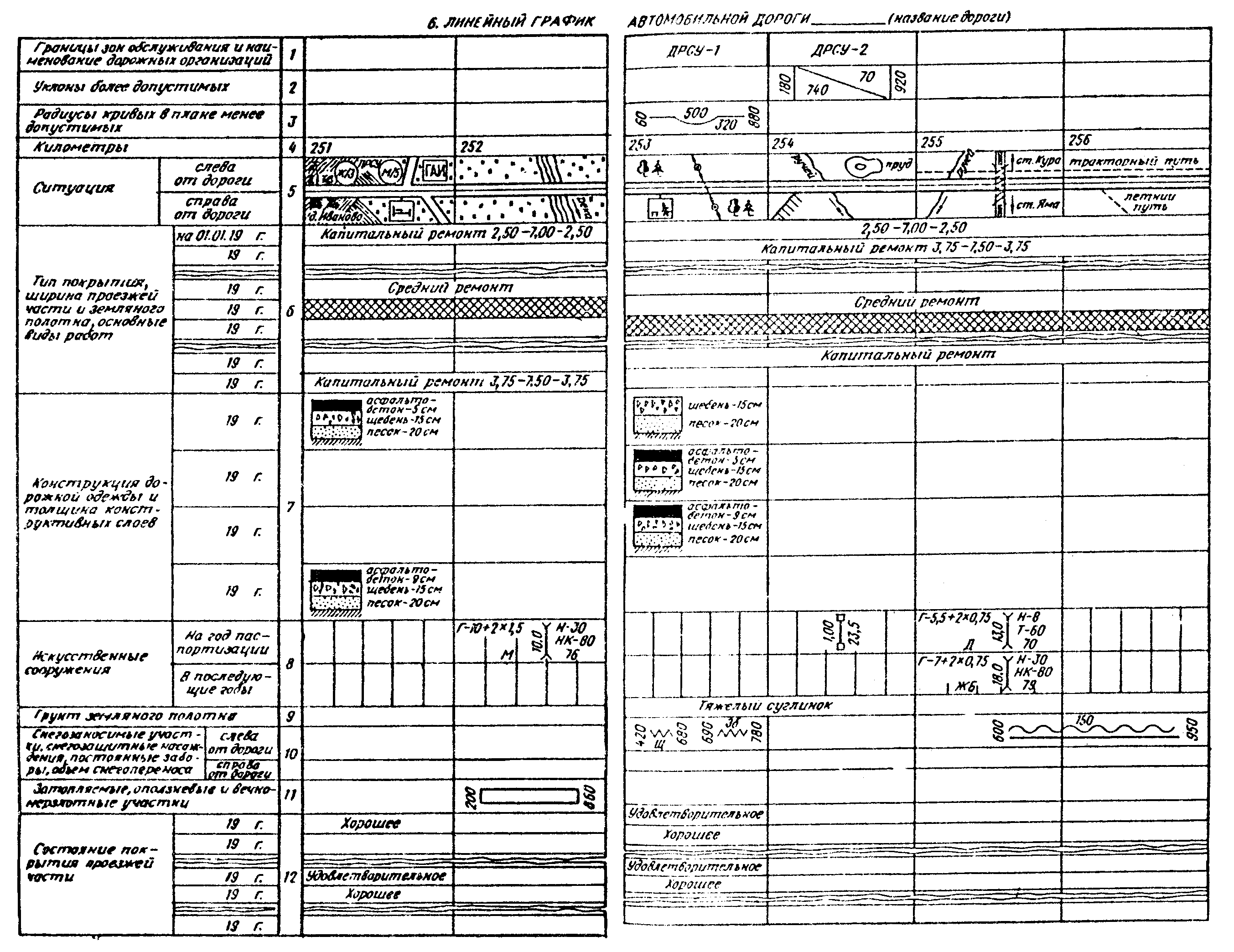 ┌──────────────┬────────────────┬──────────────┬───────────────┬────────┐│  Мастерские  │     Гаражи     │    Склады    │Прочие         │ Всего  ││              │                │              │производствен- │зданий, ││              │                │              │ные здания     │  шт.   │├──────┬───────┼───────┬────────┼───────┬──────┼───────┬───────┤        ││Число,│Число  │Число, │Число   │Число, │Полез-│Число, │Мощ-   │        ││ шт.  │станко-│  шт.  │машино- │  шт.  │ная   │  шт.  │ность  │        ││      │мест   │       │мест    │       │пло-  │       │(полез-│        ││      │       │       │        │       │щадь, │       │ная    │        ││      │       │       │        │       │м2    │       │пло-   │        ││      │       │       │        │       │      │       │щадь), │        ││      │       │       │        │       │      │       │м2     │        │├──────┼───────┼───────┼────────┼───────┼──────┼───────┼───────┼────────┤│  14  │  15   │  16   │   17   │  18   │  19  │  20   │  21   │   22   │├──────┼───────┼───────┼────────┼───────┼──────┼───────┼───────┼────────┤│      │       │       │        │       │      │       │       │        ││      │       │       │        │       │      │       │       │        │     5.3. Выполнение основных работ┌────┬──────────────┬────────────┬────────────┬───────────┬─────────────┐│Год │ Наименование │ Измеритель │ Количество │ Стоимость │    Место    ││    │    работ     │            │   работ    │работ, тыс.│ выполненных ││    │              │            │            │   руб.    │работ от км +││    │              │            │            │           │   до км +   │├────┼──────────────┼────────────┼────────────┼───────────┼─────────────┤│ 1  │      2       │     3      │     4      │     5     │      6      │├────┼──────────────┼────────────┼────────────┼───────────┼─────────────┤│    │              │            │            │           │             ││    │              │            │            │           │             │     6. Линейный график автомобильной дороги ________ (название дороги)"Линейный график автомобильной дороги"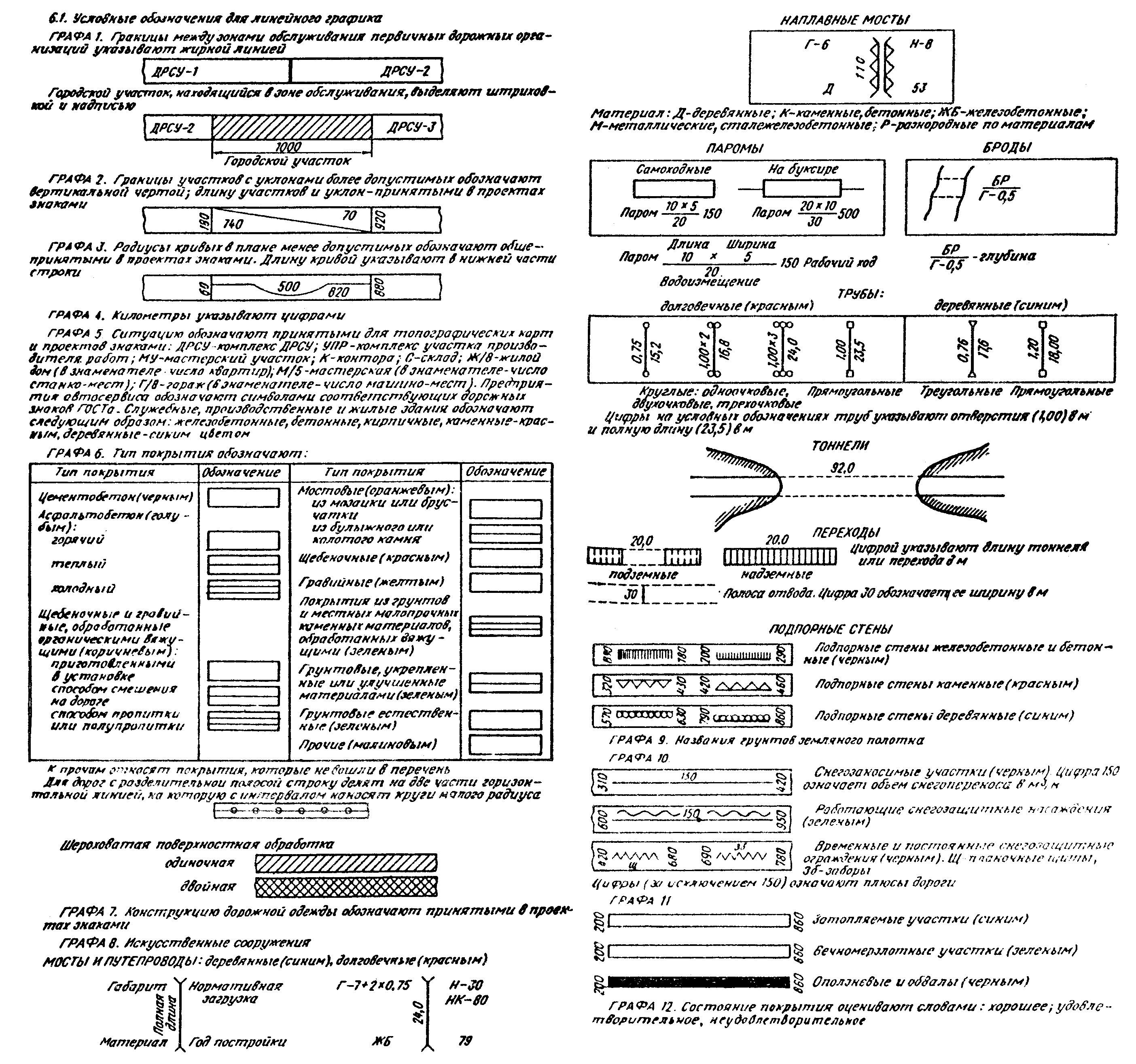 "Условные обозначения для линейного графика"